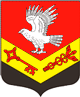 Муниципальное образование«ЗАНЕВСКОЕ ГОРОДСКОЕ ПОСЕЛЕНИЕ»Всеволожского муниципального района Ленинградской областиАДМИНИСТРАЦИЯПОСТАНОВЛЕНИЕ22.02.2018 г. 										№ 101 д. ЗаневкаОб утверждении муниципальной программы «Обеспечение устойчивого комплексного развития  территории муниципального образования «Заневское городское поселение» Всеволожского муниципальногорайона Ленинградской области  в 2017-2020 годах»В соответствии с Градостроительным кодексом Российской Федерации, Федеральным законом от 06.10.2003 № 131-ФЗ «Об общих принципах организации местного самоуправления в Российской Федерации», Уставом муниципального образования «Заневское городское поселение» Всеволожского муниципального района Ленинградской области, администрация муниципального образования «Заневское городское поселение» Всеволожского муниципального района Ленинградской областиПОСТАНОВЛЯЕТ:Утвердить муниципальную программу «Обеспечение устойчивого комплексного развития территории муниципального образования «Заневское городское поселение» Всеволожского муниципального района Ленинградской области в 2017 – 2020 годах» (далее – Программа), согласно приложению.Признать утратившим силу постановление администрации МО «Заневское городское поселение» от  22.05.2017 №300 «Об утверждении муниципальной программы «Обеспечение устойчивого комплексного развития территории муниципального образования «Заневское городское поселение» Всеволожского муниципального района Ленинградской области  в 2017-2019 годах».	3. Финансирование мероприятий, предусмотренных Программой  осуществлять за счет средств бюджета муниципального образования «Заневское городское поселение» Всеволожского муниципального района Ленинградской области.	4. Опубликовать настоящее постановление в средствах массовой информации.	5. Настоящее постановление вступает в силу со дня его официального опубликования.	6. Контроль за исполнением постановления оставляю за собой.Глава администрации		                                                             А.В.ГердийПриложениеУТВЕРЖДЕНО постановлением администрации МО «Заневское городское поселение»от «22» февраля 2018 г. № 101Муниципальная программа«Обеспечение устойчивого комплексного развития территории муниципального образования «Заневское городское поселение» Всеволожского муниципального района Ленинградской областив 2017-2020 годах»I. Характеристика текущего состоянияТерритория муниципального образования «Заневское городское поселение» Всеволожского муниципального района Ленинградской области (далее – муниципальное образование) имеет покрытие топографическими картами масштаба 1:10 000 на 80 %, из них  60% топографические карты составлены в 2004 г. и 20% в 1985-1986г. Цифровые топографические карты на территорию муниципального образования отсутствуют. Крупномасштабные топографические планы на территорию населенных пунктов муниципального образования либо отсутствуют, либо устарели. Текущие изменения если и фиксируются (хотя далеко не все), то информация по таким изменениям зачастую находится в разных источниках, отсутствует систематизация, применение единого формата данных, покрытия всей территории интереса картами/планами одного масштаба. Информация по подземным коммуникациям или отсутствует, или носит частичный, обрывочный характер. При анализе кадастровой информации выявлено, что имеются пересечения/наложения земельных участков, на территориях населённых пунктов находятся участки с различными категориями земель. Целый ряд земельных участков находится одновременно и по одну, и по другую сторону от установленных границ населённых пунктов. В силу отсутствия единой системы управления территориями, объединяющей всю необходимую информацию, практически невозможно осуществление мероприятий по эффективному контролю за соблюдением собственниками земельных участков утверждённых градостроительных регламентов, экологических и санитарно-эпидемиологических норм и правил.В силу того, что данные по налогооблагаемой базе носят декларативный характер, информация по налогооблагаемому имуществу, которое не поставлено собственниками на учёт, в данный момент отсутствует.Актуальная топографическая основа для разработки генерального плана, правил землепользования и застройки и проектов планировки на территории муниципального образования отсутствует.	Генеральный план муниципального образования «Заневское сельское поселение» Всеволожского муниципального района Ленинградской области, утвержденный решением совета депутатов МО «Заневское сельское поселение» от 29.05.2013  № 22 на сегодняшний день требует внесения изменений в части приведения в соответствие с документами территориального планирования Ленинградской области и Всеволожского муниципального района, в части приведения в соответствие с нормативной базой социальной, транспортной и инженерной инфраструктуры, приведения в соответствие с правоустанавливающими документами  функционального зонирования, в части изменения границ населенных пунктов – Заневка, Кудрово, Янино-1, Новосергиевка.	Правила землепользования и застройки применительно к части территории муниципального образования «Заневское сельское поселение» Всеволожского муниципального района Ленинградской области, утвержденные решением совета депутатов  от 27.11.2012 № 75 с изменениями и дополнениями, требуют приведения в соответствие с действующим градостроительным законодательством, классификатором видов разрешенного использования и должны быть разработаны на всю территорию муниципального образования.Проекты планировок и межевания территории на населенные пункты в целом практически отсутствуют и носят частичное покрытие территорий населенных пунктов, что негативно сказывается на их развитии.II. Основные цели и задачи Программы	Основными целями муниципальной Программы являются:	1. Формирование единого информационного пространства муниципального образования  для сбора, хранения, систематизации, анализа и графической визуализации пространственных (географических) данных и связанной  с ними информацией об объектах недвижимости, включая  создание и обновление топографических планов, являющихся основой геоинформационной системы, и предназначенных для подготовки и корректировки генеральных планов, проектирования территории под строительство объектов, получение актуальной информации о наличии существующих подземных сетей и сооружений, а также для выполнения иных специальных работ на территории муниципального образования. 	2. Планирование развития территорий муниципального образования, создание условий для устойчивого развития его территорий;	3. Создание условий для привлечения инвестиций;	4. Обеспечение безопасности и благоприятных условий жизнедеятельности человека;	5. Ограничение негативного воздействия хозяйственной и иной деятельности на окружающую среду.	6. Увеличение налоговых сборов.III. Ресурсное обеспечение ПрограммыОбщий объем финансирования Программы – 67 833 206,3 руб.,в том числе  средства местного бюджета –67 833 206,3 руб., в т.ч. 9151104.8 руб. за счет экономии бюджетных средствIV. Срок реализации Программы	Срок реализации Программы рассчитан на три года с 2017 по 2020 годы.	Реализация всех подпрограммных мероприятий рассчитана на весь период реализации Программы с 3 квартала 2017 г. по 31 декабря 2020 года включительно.V. Ожидаемые результаты реализации Программы	Ожидаемыми результатами реализации Программы являются:	1. Единое информационное пространство муниципального образования для сбора, хранения, систематизации, анализа и графической визуализации пространственных (географических) данных и связанной  с ними информацией об объектах недвижимости, включая  создание и обновление топографических планов, являющихся основой геоинформационной системы, и предназначенных для подготовки и корректировки генеральных планов, проектирования территории под строительство объектов, получение актуальной информации о наличии существующих подземных сетей и сооружений, а также для выполнения иных специальных работ на территории муниципального образования.	2. Адресно - цифровой план в отношении населенных пунктов муниципального образования;	3. Уведомления о внесении сведений в ЕГРН о граница населенных пунктов: дер. Кудрово, п.ст. Мяглово, дер. Новосергиевка, п.ст. Пятый километр, дер. Суоранда, дер. Хирвости, г.п. Янино-1, дер. Янино-2.	4. Получение актуальной информации об объектах недвижимости в любой точке муниципального образования, что позволит сократить сроки принятия решений и оказания муниципальных услуг;	5. Утвержденный генеральный план муниципального образования «Заневское городское поселение» Всеволожского муниципального района Ленинградской области;	6. Утвержденные Правила землепользования и застройки территории муниципального образования «Заневское городское поселение» Всеволожского муниципального района Ленинградской области;	7. Утвержденные проекты планировки и межевания населенных пунктов муниципального образования «Заневское городское поселение» Всеволожского муниципального района Ленинградской области: Янино-1, Новосергиевка, Суоранда,  Хирвости,  Янино-2, п.жд. ст.Мяглово.Приложение 1                                                                                к   муниципальной  программе  «Обеспечение  устойчивого комплексного развития территории муниципального образования      «Заневское городское  поселение» Всеволожского муниципального района  Ленинградской области в 2017-2020 годах».      ПАСПОРТподпрограммы «Разработка, внедрение и наполнение системы управления территориями муниципального образования «Заневское городское поселение» Всеволожского муниципального района Ленинградской области»I. Характеристика текущего состояния	Территория муниципального образования «Заневское городское поселение»  Всеволожского муниципального района Ленинградской области имеет покрытие топографическими картами масштаба 1:10 000 на 80 %, из них  60% топографические карты составлены в 2004 г. и 20% в 1985-1986 г. Цифровые топографические карты на территорию муниципального образования отсутствуют. Крупномасштабные топографические планы на территорию населенных пунктов муниципального образования либо отсутствуют, либо устарели. Текущие изменения если и фиксируются (хотя далеко не все), то информация по таким изменениям зачастую находится в разных источниках, отсутствует систематизация, применение единого формата данных, покрытия всей территории интереса картами/планами одного масштаба. Информация по подземным коммуникациям или отсутствует, или носит частичный, обрывочный характер. 	При анализе кадастровой информации выявлено, что имеются пересечения/наложения земельных участков, на территориях населённых пунктов находятся участки с различными категориями земель. Целый ряд земельных участков находится одновременно и по одну, и по другую сторону от установленных границ населённых пунктов. В силу отсутствия единой системы управления территориями, объединяющей всю необходимую информацию, практически невозможно осуществление мероприятий по эффективному контролю за соблюдением собственниками земельных участков утверждённых градостроительных регламентов, экологических и санитарно-эпидемиологических норм и правил.	В силу того, что данные по налогооблагаемой базе носят декларативный характер, информация по налогооблагаемому имуществу, которое не поставлено собственниками на учёт,  в данный момент отсутствует.	Введение в действие системы управления территориями  муниципального образования, позволило бы обоснованно проводить мероприятия по работе с собственниками имущества, увеличению налогооблагаемой базы  и соответственно, увеличению поступлений в бюджет муниципального образования.	Отдельным вопросом стоит соблюдение прав собственников движимого и недвижимого имущества при выполнении мероприятий по развитию территорий  поселения. За последние два десятилетия скопилось множество не решённых проблем, которые препятствуют как осуществлению градостроительной деятельности, так и перспективному, планомерному развитию поселения в целом. На данный момент полная сводная информация для принятия управленческих решений, направленных на устранение возможных конфликтов с собственниками при проектировании, внесении изменений в генеральный план и т.д., отсутствует.	В целом можно заключить следующее: на данный момент градостроительная  деятельность на территории муниципального образования «осуществляется практически в слепую, без гарантий от возможных конфликтов, вызванных вопросами имущественно-правового, техногенного, экологического и санитарно-эпидемиологического характера. 	Данные проблемы можно решить только при наличии единой системы, в которой собраны все сведения об объектах движимого и недвижимого имущества.II. Цели и задачи	Основными целями  Подпрограммы являются:1. Обеспечение муниципального образования топографической основой, а именно:	 ортофотопланы масштаба 1:10 000 на всю территорию муниципального образования;	 ортофотопланы  масштаба 1:2 000 на территорию населенных пунктов;	 топографические планы (ЦТП) масштаба 1:10000 на всю территорию муниципального образования;	топографические планы (ЦТП) масштаба 1:2 000 на территорию населенных пунктов.2. Сбор сведений об объектах недвижимости, расположенных в границах муниципального образования.	3. Разработка системы управления территориями муниципального образования (СУТ МО «Заневское городское поселение»), представляющей собой единое хранилище пространственных данных об объектах недвижимости, расположенных на территории муниципального образования «Заневское городское поселение» Всеволожского муниципального района Ленинградской области, внедрение с максимальным наполнением базы данных системы.	4. Цифровые адресные планы всех населенных пунктов муниципального образования.	5. Внесение в государственный кадастр недвижимости сведений о границах населенных пунктов муниципального образования «Заневское городское поселение» Всеволожского муниципального района Ленинградской области.III. Прогноз конечных результатов	Ожидаемыми результатами реализации Программы являются:	а) Единое информационное пространство МО, включающего следующие сведения:	1. актуальные картографические материалы на территорию муниципального образования;	2. об объектах недвижимости, расположенных на территории муниципального образования;	3. о правах на объекты недвижимости;	4. сведения, содержащиеся в документах территориального планирования, правилах землепользования и застройки, в том числе и о границе муниципального образования, границах населенных пунктов входящих в его состав;	5. об объектах дорожного хозяйства;	6. об объектах культурного наследия;	7. о сетях инженерно-технического обеспечения: системы электроснабжения (линии электропередачи, трансформаторные и тяговые подстанции и т. д.), системы теплоснабжения (городские теплосети, тепловые пункты и внутриквартальные сети), системы водоснабжения и водоотведения (источники водоснабжения, гидротехнические сооружения, водопроводные и канализационные очистные станции, коллекторы, насосные станции, внутриквартальные сети), системы газоснабжения (газораспределительные пункты, газопроводы и т. п.), сети связи;	8. и другие сведения.	б) адресно - цифровой план в отношении населенных пунктов муниципального образования;	в) уведомления о внесении сведений в ЕГРН о граница населенных пунктов: дер. Кудрово, п.ст. Мяглово, дер. Новосергиевка, п.ст. Пятый километр, дер. Суоранда, дер. Хирвости, гп. Янино-1, дер. Янино-2.	г) получение актуальной информации об объектах недвижимости в любой точке муниципального образования, что позволит сократить сроки принятия решений и оказания муниципальных услуг.IV. Сроки и этапы реализации	Реализация Программы рассчитана на 2017-2020 годы.  	Этапы и мероприятия Программы обозначены в таблицах.Мероприятия по разработке СУТ МО «Заневское городское поселение» VI. Обоснование мероприятий	Мероприятия Подпрограммы разработаны на основании  положений федеральных и областных законов, муниципальных правовых актов,  в том числе: Градостроительного кодекса Российской Федерации; Лесного кодекса Российской Федерации;	Водного кодекса Российской Федерации; Земельного кодекса Российской Федерации; Федеральных законом от 30.12.2015 № 431-ФЗ «О геодезии, картографии и пространственных данных и о внесении изменений в отдельные законодательные акты Российской Федерации»; от 25.06.2002 № 73-ФЗ «Об объектах культурного наследия (памятниках истории и культуры) народов Российской Федерации»; от 06.10.2003 № 131-ФЗ «Об общих принципах организации местного самоуправления в Российской Федерации»; от 08.10.2007 № 257-ФЗ «Об автомобильных дорогах и дорожной деятельности в Российской Федерации и о внесении изменений в отдельные законодательные акты Российской Федерации»; от 13.07.2015 № 218-ФЗ «О государственной регистрации недвижимости»; от 18.06.2001 № 78-ФЗ «О землеустройстве»; от 24.07.2007 № 221-ФЗ «О кадастровой деятельности».VII. Перечень целевых показателей	В результате выполнения программы предполагается достичь следующих показателей:	На 1 этапе 2018 год:Обновить топографические планы масштаба 1:10 000 с высотой сечения рельефа 2,0 м на территорию МО «Заневское городское поселение» общей площадью 5233 га, в т. ч.  обеспечить полосу съемки за пределами границы на 50 м, которое составляет 200 га.	Создать топографические планы на участках, где картографическая основа отсутствует.	Выполнить работы по цифровым ортофотопланам в соответствии с традиционной технологией.	закупка исходных картографических материалов масштаба 1:10 000, 	камеральное дешифрирование,	полевое обследование результатов камерального дешифрирования	создание цифровых векторных карт (планов) по ортофотопланам,	представление цифровой картографической информации (ЦКИ) в заданную систему координат МСК-64.	создание рельефа (цифровой модели местности) для планов масштаба 1:10 000 с сечением на местности не более 2.0 м. 	приемка результатов картографических и геодезических работ. 	составление Акта приемки установленной формы.	составление технического отчета о работах, выполненных по этапу 12 этап 2018 год:Внесение в государственный кадастр недвижимости сведений о границах населенных пунктов муниципального образования «Заневское городское поселение» Всеволожского муниципального района Ленинградской области. 	Провести анализ исходных материалов, полученных в результате подготовительных работ на предмет пересечения границ населенных пунктов с границами земельных участков.	Выполнить кадастровые работы в отношении земельных участков, границы которых пересекают границы населенных пунктов.	Подготовить карты (планы) объектов землеустройства, землеустроительные дела в отношении каждого населенного пункта.	Передать землеустроительные дела в Управление Росреестра по Ленинградской области.3 этап 2018 год:Внесение в государственный кадастр недвижимости сведений о границах территориальных зон П1,П2,П3 муниципального образования «Заневское городское поселение» Всеволожского муниципального района Ленинградской области. 	Провести анализ исходных материалов, полученных в результате подготовительных работ на предмет пересечения границ населенных пунктов с границами земельных участков.	Выполнить кадастровые работы в отношении земельных участков, границы которых пересекают границы населенных пунктов.	Подготовить карты (планы) объектов землеустройства, землеустроительные дела в отношении каждого населенного пункта .	Передать землеустроительные дела в Управление Росреестра по Ленинградской области.	Внести сведения об объектах землеустройства в государственный кадастр недвижимости, получить уведомления о внесении сведений в ГКН.4 этап 2018 год:	Создать растровую подложку на основе ортофотопланов	Создать проект планово-высотного обоснования (далее ПВО) с нанесением существующих пунктов ГГС, пунктов полигонометрии и запроектированных опознаков, необходимых для сгущения геодезической сети и обеспечения необходимой точности создания ортофотопланов и цифровых векторных карт (планов), в соответствии с Инструкцией  по фотограмметрическим работам при создании цифровых топографических карт и планов, М., ЦНИИГАиК, 2002 г.	До проведения АФС, произвести маркировку  опознаков и определение их плановых координат и высот с использованием спутниковых систем (GPS-приемников ГЛОНАСС).	Произвести полевое обследование исходных пунктов ГГС и полигонометрии, используемых при создании ПВО. Сфотографировать замаркированные опознаки на фоне окружающих объектов местности для правильной идентификации маркира на аэрофотоснимке при последующих фотограмметрических работах. Снимки включить в состав технического отчета. 	Выполнить наземное сопровождение аэрофотосъемочных работ. Использовать одну базовую станцию (GPS-приемник), которая должна располагаться не далее 30 км от района выполнения АФС. 	Определить координаты и высоты  замаркированных опознаков выполнить с точностью не хуже 0,1 м.	Составить акт контроля качества материалов АФС, обязательно приложить Акт технической комиссии с целью установления грифа материалов – «Для открытого опубликования». 	Составить технический отчет о проведенной АФС, планово-высотной подготовке и фотограмметрического сгущения.5 этап 2018-2019 год:	Определить местоположение всех подземных линейных объектов капитального строительства, расположенных в границах МО «Заневское городское поселение».	Правильность и полноту нанесения сетей согласовать с эксплуатирующей организацией.	Подземные линейные объекты капитального строительства нанести на топографическую основу. 	В отношении каждого объекта капитального строительства сформировать следующую информацию: наименование, кадастровый номер (при наличии), описание местоположения, основные характеристики объекта, год ввода объекта в эксплуатацию или год строительства, сведения о правах.	Для каждого линейного объекта капитального строительства сформировать охранную зону. Размер охранной зоны установить в соответствии с действующим законодательством.6 этап 2018 год:	Создание и обновление топографических планов масштаба 1:2000/1:500  с высотой сечения рельефа 1,0 и 0,5 м соответственно в программном комплексе AutoCAD на территорию г.п.Янино-1 МО «Заневское городское поселение».	В состав работ входят следующие подэтапы:	Подготовить программу работ в соответствие с требованиями технического задания;	осуществить регистрацию (получение разрешений) производства работ;	выписка (получение) каталога координат и абрисов (карточек привязки) исходных пунктов геодезической сети;	Далее, в зависимости от выбранного метода съемки:	произвести закупку исходных (при наличии) картографических материалов масштаба 1:2 000-1:500;	оцифровать, имеющийся картографический материал;	выполнить камеральное дешифрирование (обновление по ортофотопланам, в случае создания, стереотопографическая съемка); 	выполнить наземную топографическую съемку, обеспечивающую точность 1:2000 (1:500) в соответствии с инструкцией по топографической съемке в масштабах 1:5000, 1:2000, 1:1000, 1:500. М., "Недра" Главное управление по геодезии и картографии при Совете Министров СССР, 1982;	выполнить полевое обследование (дешифрирование) результатов камерального дешифрирования;	создать цифровые векторные карты (планы) по результатам полевого дешифрирования, стереотопографической съемки, наземной топографической съемки;	представить цифровую картографическую информацию (ЦКИ) в заданную систему координат МСК64;	создать рельеф (цифровой модели местности) для планов масштаба 1:2 000 (1:500) с сечением на местности не более 1,0 (0,5) м;	выполнить приемку результатов картографических и геодезических работ;	составить Акт приемки (внутриведомственный контроль) установленной формы;	составить технический отчет;	провести регистрацию топографических планов в уполномоченном органе.7 этап 2018 год:	Создание и обновление топографических планов масштаба 1:2000/1:500  с высотой сечения рельефа 1,0 и 0,5 м соответственно в программном комплексе AutoCAD на территорию 2 населенных пунктов: дер. Заневка и дер. Кудрово МО «Заневское городское поселение».	В состав работ входят следующие подэтапы:	подготовить программу работ в соответствие с требованиями технического задания;	осуществить регистрацию (получение разрешений) производства работ;	выписка (получение) каталога координат и абрисов (карточек привязки) исходных пунктов геодезической сети;	Далее, в зависимости от выбранного метода съемки:	произвести закупку исходных (при наличии) картографических материалов масштаба 1:2 000-1:500;	оцифровать, имеющийся картографический материал;	выполнить камеральное дешифрирование (обновление по ортофотопланам, в случае создания, стереотопографическая съемка); 	выполнить наземную топографическую съемку, обеспечивающую точность 1:2000 (1:500) в соответствии с инструкцией по топографической съемке в масштабах 1:5000, 1:2000, 1:1000, 1:500. М., "Недра" Главное управление по геодезии и картографии при Совете Министров СССР, 1982;	выполнить полевое обследование (дешифрирование) результатов камерального дешифрирования;	создать цифровые векторные карты (планы) по результатам полевого дешифрирования, стереотопографической съемки, наземной топографической съемки;	представить цифровую картографическую информацию (ЦКИ) в заданную систему координат МСК64;	создать рельеф (цифровой модели местности) для планов масштаба 1:2 000 (1:500) с сечением на местности не более 1,0 (0,5) м;	выполнить приемку результатов картографических и геодезических работ;	составить Акт приемки (внутриведомственный контроль) установленной формы;	составить технический отчет;	провести регистрацию топографических планов в уполномоченном органе8 этап 2018-2019 год:	Создание и обновление топографических планов масштаба 1:2000/1:500  с высотой сечения рельефа 1,0 и 0,5 м соответственно в программном комплексе AutoCAD на территорию 3 населенных пунктов: дер. Суоранда, дер. Хирвости, дер. Янино – 2 МО «Заневское городское поселение».	В состав работ входят следующие подэтапы:	подготовить программу работ в соответствие с требованиями технического задания;	осуществить регистрацию (получение разрешений) производства работ;	выписка (получение) каталога координат и абрисов (карточек привязки) исходных пунктов геодезической сети;	Далее, в зависимости от выбранного метода съемки:	произвести закупку исходных (при наличии) картографических материалов масштаба 1:2 000-1:500;	оцифровать, имеющейся картографический материал;	выполнить камеральное дешифрирование (обновление по ортофотопланам, в случае создания, стереотопографическая съемка); 	выполнить наземную топографическую съемку, обеспечивающую точность 1:2000 (1:500) в соответствии с инструкцией по топографической съемке в масштабах 1:5000, 1:2000, 1:1000, 1:500. М., "Недра" Главное управление по геодезии и картографии при Совете Министров СССР, 1982;	выполнить полевое обследование (дешифрирование) результатов камерального дешифрирования;	создать цифровые векторные карты (планы) по результатам полевого дешифрирования, стереотопографической съемки, наземной топографической съемки;	представить цифровую картографическую информацию (ЦКИ) в заданную систему координат МСК64;	создать рельеф (цифровой модели местности) для планов масштаба 1:2 000 (1:500) с сечением на местности не более 1,0 (0,5) м;	выполнить приемку результатов картографических и геодезических работ;	составить Акт приемки (внутриведомственный контроль) установленной формы;	составить технический отчет;	провести регистрацию топографических планов в уполномоченном органе.9 этап 2019 год:	Создание и обновление топографических планов масштаба 1:2000/1:500  с высотой сечения рельефа 1,0 и 0,5 м соответственно в программном комплексе AutoCAD на территорию 3 населенных пунктов: дер. Новосергиевка, п.ст. Мяглово и п.ст. Пятый километр МО «Заневское городское поселение».	В состав работ входят следующие подэтапы:	подготовить программу работ в соответствие с требованиями технического задания;	осуществить регистрацию (получение разрешений) производства работ;	выписка (получение) каталога координат и абрисов (карточек привязки) исходных пунктов геодезической сети;	Далее, в зависимости от выбранного метода съемки:	произвести закупку исходных (при наличии) картографических материалов масштаба 1:2 000-1:500;	оцифровать, имеющейся картографический материал;	выполнить камеральное дешифрирование (обновление по ортофотопланам, в случае создания, стереотопографическая съемка); 	выполнить наземную топографическую съемку, обеспечивающую точность 1:2000 (1:500) в соответствии с инструкцией по топографической съемке в масштабах 1:5000, 1:2000, 1:1000, 1:500. М., "Недра" Главное управление по геодезии и картографии при Совете Министров СССР, 1982;	выполнить полевое обследование (дешифрирование) результатов камерального дешифрирования;	создать цифровые векторные карты (планы) по результатам полевого дешифрирования, стереотопографической съемки, наземной топографической съемки;	представить цифровую картографическую информацию (ЦКИ) в заданную систему координат МСК64;	создать рельеф (цифровой модели местности) для планов масштаба 1:2 000 (1:500) с сечением на местности не более 1,0 (0,5) м;	выполнить приемку результатов картографических и геодезических работ;	составить Акт приемки (внутриведомственный контроль) установленной формы;	составить технический отчет;	 провести регистрацию топографических планов в уполномоченном органе.10 этап 2019:Собрать материалы о границах МО «Заневское городское поселение» и населенных пунктов дер. Заневка, дер. Кудрово, п.ст. Мяглово, дер. Новосергиевка, п.ст. Пятый километр, дер. Суоранда, дер. Хирвости, г.п. Янино-1, дер.Янино-2;	об объектах недвижимости (земельных участках, объектов капитального строительства, объектах незавершенного строительства и.т.д.);	о границах зон с особым использованием территории, внесенных в ГКН;	сведения из государственного кадастра (кадастровые планы территории);	сведения из единого государственного реестра недвижимости;	о территориальных зонах;	о границах зон с особым использованием территории, не внесенных в ГКН (охранные, санитарно-защитные зоны, зоны охраны объектов культурного наследия, водоохранные зоны, зоны санитарной охраны источников питьевого и хозяйственно-бытового водоснабжения, зоны охраняемых объектов, иные зоны, устанавливаемые в соответствии с законодательством Российской Федерации);	об объектах дорожного хозяйства;	об объектах культурного наследия;	сведения о сетях инженерно-технического обеспечения: системы электроснабжения (линии электропередачи, трансформаторные и тяговые подстанции и т. д.), системы теплоснабжения (городские теплосети, тепловые пункты и внутриквартальные сети), системы водоснабжения и водоотведения (источники водоснабжения, гидротехнические сооружения, водопроводные и канализационные очистные станции, коллекторы, насосные станции, внутриквартальные сети), системы газоснабжения (газораспределительные пункты, газопроводы и т. п.), сети связи;	сведения об инвестиционных проектах;	материалы стратегии социально-экономического развития городского поселения;	материалы утвержденного генерального плана на территорию муниципального образования;	правила землепользования и застройки в границах муниципального образования (действующие на территории муниципального образования);	материалы утвержденной документации по планировке и межеванию территории;	инвентаризационные данные по землепользованию, жилищному фонду, предприятиям и учреждениям обслуживания, другим объектам недвижимости;	данные об улично-дорожной сети, гаражах и стоянках индивидуального автотранспорта, организации дорожного движения;	выданные разрешения на строительство, решения органов местного самоуправления о сносе строений;	иную информацию, необходимую для разработки системы;	из Единого реестра юридических лиц;	из Единого реестра индивидуальных предпринимателей;	из адресного реестра;	и другие сведения.11 этап 2019:Разработка базы СУТ МО «Заневское городское поселение»	Техническое проектирование системы.	при проектировании предусмотреть возможность сбора всех геоинформационных данных в едином проекте;	определить основных пользователей системы и их требования;	для каждого пользователя определить вид и объем информации, подлежащей внесению в систему;	определить требования, предъявляемые к отображению информации;	определить структуру слоев, условные обозначения, определить порядок ввода данных;	предусмотреть в отношении объектов недвижимости внесение следующей информации: наименование, кадастровый номер, описание местоположения, основные характеристики объекта, год ввода объекта в эксплуатацию или год строительства, сведения о правах;	предусмотреть в отношении зон с особыми условиями использования территории внесение следующей информации: наименование, учетный номер, описание местоположения, основную характеристику, основания для установления. 	12 этап 2019:Обработка, редактирование, систематизация архитектурных слоев семантической информации. полученной в ходе подготовительных работ в СУТ МО «Заневское городское поселение»:	границы субъектов Российской Федерации, муниципальных образований, населенных пунктов, территориальных зон;	сведения о санитарно-защитных зонах предприятий и объектов;	сведения об охранных зонах объектов инженерной и транспортной инфраструктуры, сведения о которых внесены в государственный кадастр недвижимости (далее - ГКН);	сведения о земельных участках, расположенных на территории муниципального образования;	сведения об объектах капитального строительства, объектах незавершенного строительства, сведения о которых внесены в ГКН;	сведения о муниципальном имуществе;	сведения об объектах недвижимости, транспортной и инженерной инфраструктуры, сведения о которых внесены в ГКН;	и другие сведения, полученные в ходе подготовительных работ.13 этап 2019:Заполнение сегмента базы МО «Заневское городское поселение» в отношении гп.Янино-1.Преобразовать топографические планы масштаба 1:500, 1:2000 в формат, предусмотренный для ведения СУТ МО «Заневское городское поселение». Создать единую цифровую карту в соответствии с разработанными условными обозначениями.	Внести в отношении г.п.Янино-1., следующую информацию: 	сведения государственного кадастра недвижимости;	сведения об объектах культурного наследия;	об объектах дорожного хозяйства;	о границах зон с особым использованием территории, не внесенных в ГКН (охранные, санитарно-защитные зоны, зоны охраны объектов культурного наследия, водоохранные зоны, зоны санитарной охраны источников питьевого и хозяйственно-бытового водоснабжения, зоны охраняемых объектов, иные зоны, устанавливаемые в соответствии с законодательством Российской Федерации);	сведения о сетях инженерно-технического обеспечения: системы электроснабжения (линии электропередачи, трансформаторные и тяговые подстанции и т. д.), системы теплоснабжения (городские теплосети, тепловые пункты и внутриквартальные сети), системы водоснабжения и водоотведения (источники водоснабжения, гидротехнические сооружения, водопроводные и канализационные очистные станции, коллекторы, насосные станции, внутриквартальные сети), системы газоснабжения (газораспределительные пункты, газопроводы и т. п.), сети связи; 	сведения о правах на земельные участки и объекты капитального строительства;	сведения об инвестиционных проектах, материалы утвержденной документации по планировке и межеванию территории; инвентаризационные данные по землепользованию, жилищному фонду, предприятиям и учреждениям обслуживания, другим объектам недвижимости; выданные разрешения на строительство, решения органов местного самоуправления о сносе строений; сведения из информационной системы обеспечения градостроительной деятельности.	В отношении г.п.Янино-1 подготовить цифровой адресный план. По результатам работ сформировать перечень земельных участков, в адреса которых необходимо внести изменения.	14 этап 2019:Заполнение сегмента базы МО «Заневское городское поселение» в отношении дер. Заневка и дер. Кудрово.Преобразовать топографические планы масштаба 1:500, 1:2000 в формат, предусмотренный для ведения СУТ МО «Заневское городское поселение». Создать единую цифровую карту в соответствии с разработанными условными обозначениями.	Внести в отношении 2 населенных пунктов: дер. Заневка и дер. Кудрово, следующую информацию: 	сведения государственного кадастра недвижимости;	сведения об объектах культурного наследия;	об объектах дорожного хозяйства;	о границах зон с особым использованием территории, не внесенных в ГКН (охранные, санитарно-защитные зоны, зоны охраны объектов культурного наследия, водоохранные зоны, зоны санитарной охраны источников питьевого и хозяйственно-бытового водоснабжения, зоны охраняемых объектов, иные зоны, устанавливаемые в соответствии с законодательством Российской Федерации);	сведения о сетях инженерно-технического обеспечения: системы электроснабжения (линии электропередачи, трансформаторные и тяговые подстанции и т. д.), системы теплоснабжения (городские теплосети, тепловые пункты и внутриквартальные сети), системы водоснабжения и водоотведения (источники водоснабжения, гидротехнические сооружения, водопроводные и канализационные очистные станции, коллекторы, насосные станции, внутриквартальные сети), системы газоснабжения (газораспределительные пункты, газопроводы и т. п.), сети связи; 	сведения о правах на земельные участки и объекты капитального строительства;	сведения об инвестиционных проектах, материалы утвержденной документации по планировке и межеванию территории; инвентаризационные данные по землепользованию, жилищному фонду, предприятиям и учреждениям обслуживания, другим объектам недвижимости; выданные разрешения на строительство, решения органов местного самоуправления о сносе строений; сведения из информационной системы обеспечения градостроительной деятельности.	В отношении 2 населенных пунктов: дер. Заневка и дер. Кудрово подготовить цифровой адресный план. По результатам работ сформировать перечень земельных участков, в адреса которых необходимо внести изменения.	15 этап 2019:Заполнение сегмента базы МО «Заневское городское поселение» в отношении дер. Суоранда, дер.Хирвости, дер.Янино – 2.Преобразовать топографические планы масштаба 1:500, 1:2000 в формат, предусмотренный для ведения СУТ МО «Заневское городское поселение». Создать единую цифровую карту в соответствии с разработанными условными обозначениями.Внести в отношении 3 населенных пунктов: дер. Суоранда, дер. Хирвости, дер. Янино – 2, следующую информацию: 	сведения государственного кадастра недвижимости;	сведения об объектах культурного наследия;	об объектах дорожного хозяйства;	о границах зон с особым использованием территории, не внесенных в ГКН (охранные, санитарно-защитные зоны, зоны охраны объектов культурного наследия, водоохранные зоны, зоны санитарной охраны источников питьевого и хозяйственно-бытового водоснабжения, зоны охраняемых объектов, иные зоны, устанавливаемые в соответствии с законодательством Российской Федерации);	сведения о сетях инженерно-технического обеспечения: системы электроснабжения (линии электропередачи, трансформаторные и тяговые подстанции и т. д.), системы теплоснабжения (городские теплосети, тепловые пункты и внутриквартальные сети), системы водоснабжения и водоотведения (источники водоснабжения, гидротехнические сооружения, водопроводные и канализационные очистные станции, коллекторы, насосные станции, внутриквартальные сети), системы газоснабжения (газораспределительные пункты, газопроводы и т. п.), сети связи; 	сведения о правах на земельные участки и объекты капитального строительства;	сведения об инвестиционных проектах, материалы утвержденной документации по планировке и межеванию территории; инвентаризационные данные по землепользованию, жилищному фонду, предприятиям и учреждениям обслуживания, другим объектам недвижимости; выданные разрешения на строительство, решения органов местного самоуправления о сносе строений; сведения из информационной системы обеспечения градостроительной деятельности.	В отношении 3 населенных пунктов: дер. Суоранда, дер. Хирвости, дер. Янино – 2 подготовить цифровой адресный план. По результатам работ сформировать перечень земельных участков, в адреса которых необходимо внести изменения.16 этап 2020:Заполнение сегмента базы МО «Заневское городское поселение» в отношении 3 населенных пунктов: дер. Новосергиевка, п.ст. Мяглово и п.ст. Пятый километр.Преобразовать топографические планы масштаба 1:500, 1:2000 в формат, предусмотренный для ведения СУТ МО «Заневское городское поселение». Создать единую цифровую карту в соответствии с разработанными условными обозначениями.	Внести в отношении 3 населенных пунктов: дер. Новосергиевка, п.ст. Мяглово и п.ст. Пятый километр, следующую информацию: 	сведения государственного кадастра недвижимости;	сведения об объектах культурного наследия;	об объектах дорожного хозяйства;	о границах зон с особым использованием территории, не внесенных в ГКН (охранные, санитарно-защитные зоны, зоны охраны объектов культурного наследия, водоохранные зоны, зоны санитарной охраны источников питьевого и хозяйственно-бытового водоснабжения, зоны охраняемых объектов, иные зоны, устанавливаемые в соответствии с законодательством Российской Федерации);	сведения о сетях инженерно-технического обеспечения: системы электроснабжения (линии электропередачи, трансформаторные и тяговые подстанции и т. д.), системы теплоснабжения (городские теплосети, тепловые пункты и внутриквартальные сети), системы водоснабжения и водоотведения (источники водоснабжения, гидротехнические сооружения, водопроводные и канализационные очистные станции, коллекторы, насосные станции, внутриквартальные сети), системы газоснабжения (газораспределительные пункты, газопроводы и т. п.), сети связи; 	сведения о правах на земельные участки и объекты капитального строительства;	сведения об инвестиционных проектах, материалы утвержденной документации по планировке и межеванию территории; инвентаризационные данные по землепользованию, жилищному фонду, предприятиям и учреждениям обслуживания, другим объектам недвижимости; выданные разрешения на строительство, решения органов местного самоуправления о сносе строений; сведения из информационной системы обеспечения градостроительной деятельности.	В отношении 3 населенных пунктов: дер. Новосергиевка, п.ст. Мяглово и п.ст. Пятый километр подготовить цифровой адресный план. По результатам работ сформировать перечень земельных участков, в адреса которых необходимо внести изменения.17 этап 2020 год:	Разработать Руководство пользователя СУТ МО «Заневское городское поселение».VIII. Оценка эффективности Подпрограммы	Выполнение мероприятий программы позволит:	обеспечить актуальными картографическими материалами территорию муниципального образования;	обеспечить актуальной информацией пользователей системы об объектах недвижимости расположенных на территории муниципального образования;	добиться повышения качества и сокращения сроков предоставляемых муниципальных услуг;	внесение сведений о границах населенных пунктах позволит привести в соответствие с генеральным планом сведения о категории земель земельных участков, расположенных в границах населенных пунктов, что приведет к  увеличению налогооблагаемой базы  и соответственно, увеличению поступлений в бюджет муниципального образования;	обеспечить необходимой информацией для поддержки процессов в области территориального управления, анализа и прогнозирования развития территории муниципального образования, планирования устойчивого социально-экономического развития городского поселения на основе рационального использования земель и их охраны, развития инженерной, транспортной и социальных инфраструктур, охраны природы, защиты территории от воздействия чрезвычайных ситуаций природного и техногенного воздействия, повышение эффективности управления территорией муниципального образования и  поселений в нем, корректировке (разработке) «Генерального плана муниципального образования», проектов черты муниципального образования, поселков  и деревень, входящих в его состав, подготовке к выполнению работ по разработке проектов планировки территории, проектов межевания,  проектов детальной планировки,  проектов застройки и градостроительных планов земельных участков. Приложение 2к муниципальной  программе«Обеспечение комплексного устойчивого развития территории муниципального образования «Заневскоегородское  поселение» Всеволожского муниципального района  Ленинградской области в 2017-2019 годах»ПАСПОРТподпрограммы «Разработка документов территориального планирования  муниципального образования «Заневское городское поселение» Всеволожского муниципального района Ленинградской области»I. Характеристика текущего состояния	Генеральный план муниципального образования «Заневское сельское поселение» Всеволожского муниципального района Ленинградской области, утвержденный решением совета депутатов МО «Заневское сельское поселение» от 29.05.2013 г. №22 на сегодняшний день требует внесения изменений:	в связи с изменением статуса муниципального образования и необходимостью применения нормативно-правовой базы относительно городского поселения:	в связи с необходимостью приведения в соответствие с документами территориального планирования Ленинградской области и Всеволожского муниципального района;	в связи с необходимостью приведения в соответствие с нормативной базой социальной, транспортной и инженерной инфраструктуры;	в части изменения границ населенных пунктов – Заневка, Кудрово, Янино-1, Новосергиевка. 	в связи с необходимостью приведения в соответствие с правоустанавливающими документами  функциональных зон;	в части изменения транспортной схемы и схемы инженерного обеспечения в соответствии с реалиями сегодняшнего дня..II. Цели и задачи	Основными целями  Подпрограммы являются:	обеспечение муниципального образования актуализированными документами перспективного планирования  развития территорий;	создание условий для устойчивого развития его территорий;	обеспечение основы для разработки  программы комплексного развития транспортной инфраструктуры поселения в соответствии с потребностями в строительстве, реконструкции объектов транспортной инфраструктуры местного значения;III. Прогноз конечных результатов	Ожидаемыми результатами реализации Подпрограммы являются утвержденный актуализированный генеральный план муниципального образования «Заневское городское поселение» Всеволожского муниципального района Ленинградской области.IV. Сроки и этапы реализации	Реализация Программы рассчитана на 2018 -2019 годы. 	Этапы и мероприятия Программы обозначены в таблице.Мероприятия по разработке внесения изменений в генеральный план МО «Заневское городское поселение»V. Обоснование мероприятий	Мероприятия программы разработаны на основании  положений федеральных и областных законов, муниципальных правовых актов,  в том числе: Градостроительного кодекса Российской Федерации; Лесного кодекса Российской Федерации;	Водного кодекса Российской Федерации; Земельного кодекса Российской Федерации; Федеральных законов от 25.06.2002 № 73-ФЗ «Об объектах культурного наследия (памятниках истории и культуры) народов Российской Федерации»; от 06.10.2003 № 131-ФЗ «Об общих принципах организации местного самоуправления в Российской Федерации»; от 08.10.2007 № 257-ФЗ «Об автомобильных дорогах и дорожной деятельности в Российской Федерации и о внесении изменений в отдельные законодательные акты Российской Федерации».VI. Перечень целевых показателей	В результате выполнения программы предполагается достичь следующих показателей:	1 этап 2018 год – обработка, редактирование и систематизация информации:	сформировать запросы на получение сведений, необходимых для внесения изменений в генеральный план:	собрать сведения о видах, назначении и наименованиях планируемых для размещения объектов местного значения поселения, их основные характеристики, их местоположение, а также характеристики зон с особыми условиями использования территорий в случае, если установление таких зон требуется в связи с размещением данных объектов;	сведения о параметрах функциональных зон, а также сведения о планируемых для размещения в них объектах федерального значения, объектах регионального значения, объектах местного значения, за исключением линейных объектов.- Запросить сведения из единого государственного реестра недвижимости;- Получить информацию по имуществу  ресурсоснабжающих организаций (балансодержателей линейных и площадных объектов на территории МО «Заневское городское поселение»), таких как:	Электроснабжение - АО «ЛОЭСК», ПАО "Ленэнерго", ФСК ЕЭС филиал МЭС Северо-Запада и др.;	Газоснабжение и транспортировка газа - АО «Газпром газораспределение Ленинградская область, ООО «Газпром трансгаз Санкт-Петербург» и др.;	Водоснабжение и канализация - ГУП "Водоканал Санкт-Петербурга" и др, а также имущество других организаций, ведомств и частных лиц, чьи интересы могут быть затронуты при осуществлении градостроительной деятельности на территории МО «Заневское городское поселение».	На этапе 1 должны быть собраны следующие сведения:	о границах МО «Заневское городское поселение» и населенных пунктов дер. Заневка, дер. Кудрово, п.жд.ст. Мяглово, дер. Новосергиевка, п.ст. Пятый километр, дер. Суоранда, дер. Хирвости, гп. Янино-1, дер.Янино-2;	о границах зон с особым использованием территории, внесенных в ГКН;	сведения из государственного кадастра (кадастровые планы территории);	сведения из единого государственного реестра недвижимости;	о территориальных зонах;	о границах зон с особым использованием территории, не внесенных в ГКН (охранные, санитарно-защитные зоны, зоны охраны объектов культурного наследия, водоохранные зоны, зоны санитарной охраны источников питьевого и хозяйственно-бытового водоснабжения, зоны охраняемых объектов, иные зоны, устанавливаемые в соответствии с законодательством Российской Федерации);	об объектах дорожного хозяйства;	об объектах культурного наследия;	сведения о сетях инженерно-технического обеспечения: системы электроснабжения (линии электропередачи, трансформаторные и тяговые подстанции и т. д.), системы теплоснабжения (городские теплосети, тепловые пункты и внутриквартальные сети), системы водоснабжения и водоотведения (источники водоснабжения, гидротехнические сооружения, водопроводные и канализационные очистные станции, коллекторы, насосные станции, внутриквартальные сети), системы газоснабжения (газораспределительные пункты, газопроводы и т. п.), сети связи;	сведения об инвестиционных проектах;	материалы стратегии социально-экономического развития городского поселения;	материалы утвержденного генерального плана на территорию муниципального образования;	иную информацию, необходимую для разработки проекта;	2 этап 2018 год – разработка проекта внесения изменений в генеральный план в составе:	положения о территориальном планировании, включающее в себя:	1) сведения о видах, назначении и наименованиях планируемых для размещения объектов местного значения поселения, их основные характеристики, их местоположение, а также характеристики зон с особыми условиями использования территорий в случае, если установление таких зон требуется в связи с размещением данных объектов;	2) параметры функциональных зон, а также сведения о планируемых для размещения в них объектах федерального значения, объектах регионального значения, объектах местного значения, за исключением линейных объектов.	графических материалов, на которых отображаются:	1) планируемые для размещения объекты местного значения поселения, относящиеся к следующим областям:	электро-, тепло-, газо- и водоснабжение населения, водоотведение;	автомобильные дороги местного значения;	физическая культура и массовый спорт, образование, здравоохранение, 	иные области в связи с решением вопросов местного значения поселения, 	2) границы населенных пунктов, входящих в состав поселения;	3) границы и описание функциональных зон с указанием планируемых для размещения в них объектов федерального значения, объектов регионального значения, объектов местного значения (за исключением линейных объектов) и местоположения линейных объектов федерального значения, линейных объектов регионального значения, линейных объектов местного значения.	К проекту прилагаются материалы по его обоснованию в текстовой форме и в виде карт.	Материалы по обоснованию генерального плана в текстовой форме содержат:	1) сведения о планах и программах комплексного социально-экономического развития муниципального образования (при их наличии), для реализации которых осуществляется создание объектов местного значения поселения;	2) обоснование выбранного варианта размещения объектов местного значения поселения, на основе анализа использования территорий поселения, возможных направлений развития этих территорий и прогнозируемых ограничений их использования, определяемых в том числе на основании сведений, содержащихся в информационных системах обеспечения градостроительной деятельности, федеральной государственной информационной системе территориального планирования, в том числе материалов и результатов инженерных изысканий, содержащихся в указанных информационных системах, а также в государственном фонде материалов и данных инженерных изысканий;	3) оценку возможного влияния планируемых для размещения объектов местного значения поселения на комплексное развитие этих территорий;	4) утвержденные документами территориального планирования Российской Федерации, документами территориального планирования субъекта Российской Федерации сведения о видах, назначении и наименованиях планируемых для размещения на территориях поселения объектов федерального значения, объектов регионального значения, их основные характеристики, местоположение, характеристики зон с особыми условиями использования территорий в случае, если установление таких зон требуется в связи с размещением данных объектов, реквизиты указанных документов территориального планирования, а также обоснование выбранного варианта размещения данных объектов на основе анализа использования этих территорий, возможных направлений их развития и прогнозируемых ограничений их использования;	5) утвержденные документом территориального планирования муниципального района сведения о видах, назначении и наименованиях планируемых для размещения на территории поселения, входящего в состав муниципального района, объектов местного значения муниципального района, их основные характеристики, местоположение, характеристики зон с особыми условиями использования территорий в случае, если установление таких зон требуется в связи с размещением данных объектов, реквизиты указанного документа территориального планирования, а также обоснование выбранного варианта размещения данных объектов на основе анализа использования этих территорий, возможных направлений их развития и прогнозируемых ограничений их использования;	6) перечень и характеристику основных факторов риска возникновения чрезвычайных ситуаций природного и техногенного характера;	7) перечень земельных участков, которые включаются в границы населенных пунктов, входящих в состав поселения, городского округа, или исключаются из их границ, с указанием категорий земель, к которым планируется отнести эти земельные участки, и целей их планируемого использования;	8) сведения об утвержденных предметах охраны и границах территорий исторических поселений федерального значения и исторических поселений регионального значения.	Материалы по обоснованию генерального плана в виде карт отображают:	1) границы поселения;	2) границы существующих населенных пунктов, входящих в состав поселения;	3) местоположение существующих и строящихся объектов местного значения поселения;	4) особые экономические зоны;	5) особо охраняемые природные территории федерального, регионального, местного значения;	6) территории объектов культурного наследия;	7) зоны с особыми условиями использования территорий;	8) территории, подверженные риску возникновения чрезвычайных ситуаций природного и техногенного характера;	9) иные объекты, иные территории и (или) зоны, которые оказали влияние на установление функциональных зон и (или) планируемое размещение объектов местного значения поселения или объектов федерального значения, объектов регионального значения, объектов местного значения муниципального района.	3 этап 2018 год - согласование проекта:	Проект внесения изменений в генеральный план подлежит согласованию:	с уполномоченным Правительством Российской Федерации федеральным органом исполнительной власти в порядке, установленном этим органом, в следующих случаях:	1) в соответствии с документами территориального планирования Российской Федерации планируется размещение объектов федерального значения на территории поселения;	2) предусматривается включение в соответствии с указанным проектом в границы населенных пунктов (в том числе образуемых населенных пунктов), входящих в состав поселения, земельных участков из земель лесного фонда;	с Правительством Ленинградской области,  в следующих случаях:	1) в соответствии с документами территориального планирования Ленинградской области планируется размещение объектов регионального значения на территории поселения;	2) предусматривается в соответствии с указанным проектом включение в границы населенных пунктов (в том числе образуемых населенных пунктов), входящих в состав поселения, земельных участков из земель сельскохозяйственного назначения 	3) на территориях поселения находятся особо охраняемые природные территории регионального значения.	с заинтересованными органами местного самоуправления муниципальных образований, имеющих общую границу с поселением; 	с органами местного самоуправления муниципального района, в границах которого находится поселение, в случаях если:	в соответствии с документами территориального планирования муниципального района планируется размещение объектов местного значения муниципального района на территории поселения.	4 этап 2018 год – проведение публичных слушаний:	Проект внесения изменений в генеральный план  подлежит обязательному рассмотрению на публичных слушаниях.	Протоколы публичных слушаний по проекту внесения изменений в генеральный план, заключение о результатах публичных слушаний являются обязательным приложением к проекту, направляемому в орган государственной власти Ленинградской области для подготовки распоряжения об утверждении проекта.	5 этап 2019 год – утверждение проекта внесения изменений в генеральный план муниципального образования «Заневское городское поселение» Всеволожского муниципального района Ленинградской области.VII. Оценка эффективности Подпрограммы	Выполнение мероприятий программы позволит:	обеспечить муниципальное образование «Заневское городское поселение» Всеволожского муниципального района Ленинградской области актуализированными документами перспективного планирования  развития территорий;	создать условия для устойчивого развития территорий муниципального образования;	обеспечит основой для разработки  программ комплексного развития транспортной инфраструктуры поселения, реконструкции объектов транспортной инфраструктуры местного значения;	вносить изменения в программы развития инженерной инфраструктуры муниципального образования.Приложение 3к муниципальной программе «Обеспечение комплексного устойчивого развития территории муниципального образования «Заневское городское  поселение» Всеволожского муниципального района  Ленинградской области в 2017-2019 годах»ПАСПОРТподпрограммы «Разработка документов градостроительного зонирования  муниципального образования «Заневское городское поселение» Всеволожского муниципального района Ленинградской области»I. Характеристика текущего состояния	Правила землепользования и застройки применительно к части территории МО «Заневское сельское поселение», утвержденные решением совета депутатов  от 27.11.2012  № 75 с изменениями и дополнениями, требуют приведения в соответствие с действующим градостроительным законодательством, классификатором видов разрешенного использования утвержденным правительством Российской Федерации в 2015 году и должны быть разработаны на всю территорию муниципального образования «Заневское городское поселение» Всеволожского муниципального района Ленинградской области. II. Цели и задачи	Основными целями  Подпрограммы являются:	обеспечение муниципального образования «Заневское городское поселение» Всеволожского муниципального района Ленинградской области актуализированными документами градостроительного зонирования;	совершенствование порядка регулирования землепользования и застройки на территории поселения;	создание условий для устойчивого развития территорий муниципального образования, сохранения окружающей среды;	создание условий для планировки территорий муниципального образования;	обеспечение прав и законных интересов физических и юридических лиц, в том числе правообладателей земельных участков и объектов капитального строительства;	создание условий для привлечения инвестиций, в том числе путем предоставления возможности выбора наиболее эффективных видов разрешенного использования земельных участков и объектов капитального строительства.III. Прогноз конечных результатов	Ожидаемым результатом реализации Подпрограммы являются утвержденные актуализированные правила землепользования и застройки  муниципального образования «Заневское городское поселение» Всеволожского муниципального района Ленинградской области.IV. Сроки и этапы реализацииРеализация Программы рассчитана на 2019 год. Этапы и мероприятия Программы обозначены в таблице.Мероприятия по разработке внесения изменений в правила землепользования и застройки  МО «Заневское городское поселение»V. Обоснование мероприятий	Мероприятия программы разработаны на основании  положений федеральных и областных законов, в том числе: Градостроительного кодекса Российской Федерации; Федерального закона от 06.10.2003 № 131-ФЗ «Об общих принципах организации местного самоуправления в Российской Федерации».VI. Перечень целевых показателей	В результате выполнения программы предполагается достичь следующих показателей:	1 этап - 1 квартал 2019 год – сбор исходных данных:	2 этап – 2 квартал 2019 год – разработка проекта внесения изменений в ПЗЗ в составе:	1) порядок применения и внесения изменений в ПЗЗ, включающий в себя положения:	о регулировании землепользования и застройки органами местного самоуправления;	об изменении видов разрешенного использования земельных участков и объектов капитального строительства физическими и юридическими лицами;	о подготовке документации по планировке территории органами местного самоуправления;	о проведении публичных слушаний по вопросам землепользования и застройки;	о внесении изменений в правила землепользования и застройки;	о регулировании иных вопросов землепользования и застройки.	2) карта градостроительного зонирования, где:	устанавливаются границы территориальных зон	отображаются границы зон с особыми условиями использования территорий, границы территорий объектов культурного наследия, границы 	устанавливаются территории, в границах которых предусматривается осуществление деятельности по комплексному и устойчивому развитию территории, в случае планирования осуществления такой деятельности. 	3) градостроительные регламенты, где указываются:	виды разрешенного использования земельных участков и объектов капитального строительства;	предельные (минимальные и (или) максимальные) размеры земельных участков и предельные параметры разрешенного строительства, реконструкции объектов капитального строительства;	ограничения использования земельных участков и объектов капитального строительства;	расчетные показатели минимально допустимого уровня обеспеченности территории объектами коммунальной, транспортной, социальной инфраструктур и расчетные показатели максимально допустимого уровня территориальной доступности указанных объектов для населения в случае, если в границах территориальной зоны, применительно к которой устанавливается градостроительный регламент, предусматривается осуществление деятельности по комплексному и устойчивому развитию территории.	3 этап – 3 квартал 2019год – проведение публичных слушаний :	Проект внесения изменений в правила землепользования и застройки  подлежит обязательному рассмотрению на публичных слушаниях.	Протоколы публичных слушаний по проекту внесения изменений в правила землепользования и застройки, заключение о результатах публичных слушаний являются обязательным приложением к проекту, направляемому в орган государственной власти Ленинградской области для подготовки распоряжения об утверждении проекта.	4 этап – 4 квартал 2019 г. – утверждение правил землепользования и застройки территории муниципального образования «Заневское городское поселение» Всеволожского муниципального района Ленинградской области.VII. Оценка эффективности Подпрограммы	Выполнение мероприятий программы позволит:	обеспечить муниципальное образование «Заневское городское поселение» Всеволожского муниципального района, Ленинградской области актуализированными документами градостроительного зонирования;	создать условия для устойчивого развития территорий муниципального образования, сохранения окружающей среды;	создать условия для планировки территорий муниципального образования;	обеспечить права и законные интересы физических и юридических лиц, в том числе правообладателей земельных участков и объектов капитального строительства;	создать условия для привлечения инвестиций, в том числе путем предоставления возможности выбора наиболее эффективных видов разрешенного использования земельных участков и объектов капитального строительства.Приложение 4к муниципальной программе «Обеспечение комплексного устойчивого развития территории муниципального образования «Заневское городское  поселение» Всеволожского муниципального района  Ленинградской области в 2017-2019 годах»ПАСПОРТподпрограммы «Разработка документов по планировке и межеванию территорий населенных пунктов  муниципального образования «Заневское городское поселение» Всеволожского муниципального района Ленинградской области»I. Характеристика текущего состояния	Проекты планировок и межевания территории на населенные пункты муниципального образования в целом практически отсутствуют. Разработаны и утверждены ППТ и ПМ на отдельные части населенных пунктов, которые практически не увязаны между собой, что негативно сказывается на развитии территорий населенных пунктов. Не решены вопросы улично-дорожной сети, не определены коридоры для размещения сетей инженерного обеспечения.II. Цели и задачи	Основными целями  Подпрограммы являются:	обеспечение муниципального образования «Заневское городское поселение» Всеволожского муниципального района Ленинградской области утвержденными проектами планировки и межевания территорий населенных пунктов гп. Янино-1, Новосергиевка, Суоранда, Хирвости, Янино-2, п.жд.ст.Мяглово;	выделение элементов планировочной структуры; 	установление границ территорий общего пользования; 	установление  границ  зон планируемого размещения объектов капитального строительства;	определение характеристик и очередности планируемого развития территорий населенных пунктов МО «Заневское городское поселение: гп. Янино-1, Новосергиевка, Суоранда, Хирвости, Янино-2, п.жд.ст.Мяглово.III. Прогноз конечных результатов	Ожидаемым результатом реализации Подпрограммы являются утвержденные проекты планировок и межевания территорий населенных пунктов  муниципального образования «Заневское городское поселение» Всеволожского муниципального района Ленинградской области гп. Янино-1, Новосергиевка, Суоранда, Хирвости, Янино-2, п.жд.ст.Мяглово.IV. Сроки и этапы реализацииРеализация Программы рассчитана на 2019-2020 годы. Этапы и мероприятия Программы обозначены в таблице.Мероприятия по разработке внесения изменений в правила землепользования и застройки  МО «Заневское городское поселение»V. Обоснование мероприятий	Мероприятия программы разработаны на основании  положений федеральных и областных законов, в том числе: Градостроительного кодекса Российской Федерации; Федерального закона от 06.10.2003 № 131-ФЗ «Об общих принципах организации местного самоуправления в Российской Федерации».  VI. Перечень целевых показателей	В результате выполнения программы предполагается достичь следующих показателей:	1 этап 2019 год – сбор исходных данных:	2 этап 2019 год – разработка проектов планировки и межевания территорий гп.Янино-1, д.Новосергиевка, д.Суоранда, д.Хирвости, д.Янино-2, п.жд.ст.Мяглово в составе:	Основная часть проекта планировки территории включающая  в себя:	1) чертеж или чертежи планировки территории, на которых отображаются:	а) красные линии. 	б) границы существующих и планируемых элементов планировочной структуры;	в) границы зон планируемого размещения объектов капитального строительства;	2) положение о характеристиках планируемого развития территории, в том числе о плотности и параметрах застройки территории (в пределах, установленных градостроительным регламентом), о характеристиках объектов капитального строительства жилого, производственного, общественно-делового и иного назначения и необходимых для функционирования таких объектов и обеспечения жизнедеятельности граждан объектов коммунальной, транспортной, социальной инфраструктур, в том числе объектов, включенных в программы комплексного развития систем коммунальной инфраструктуры, программы комплексного развития транспортной инфраструктуры, программы комплексного развития социальной инфраструктуры и необходимых для развития территории в границах элемента планировочной структуры. 	3) положения об очередности планируемого развития территории, содержащие этапы проектирования, строительства, реконструкции объектов капитального строительства жилого, производственного, общественно-делового и иного назначения и этапы строительства, реконструкции необходимых для функционирования таких объектов и обеспечения жизнедеятельности граждан объектов коммунальной, транспортной, социальной инфраструктур, в том числе объектов, включенных в программы комплексного развития систем коммунальной инфраструктуры, программы комплексного развития транспортной инфраструктуры, программы комплексного развития социальной инфраструктуры.	4. Материалы по обоснованию проекта планировки территории содержащие:	1) карту (фрагмент карты) планировочной структуры территорий поселения  с отображением границ элементов планировочной структуры;	2) результаты инженерных изысканий в объеме, предусмотренном разрабатываемой исполнителем работ программой инженерных изысканий;	3) обоснование определения границ зон планируемого размещения объектов капитального строительства;	4) схему организации движения транспорта (включая транспорт общего пользования) и пешеходов, отражающую местоположение объектов транспортной инфраструктуры и учитывающую существующие и прогнозные потребности в транспортном обеспечении на территории, а также схему организации улично-дорожной сети;	5) схему границ территорий объектов культурного наследия;	6) схему границ зон с особыми условиями использования территории;	7) обоснование соответствия планируемых параметров, местоположения и назначения объектов регионального значения, объектов местного значения нормативам градостроительного проектирования и требованиям градостроительных регламентов, а также применительно к территории, в границах которой предусматривается осуществление деятельности по комплексному и устойчивому развитию территории, установленным правилами землепользования и застройки расчетным показателям минимально допустимого уровня обеспеченности территории объектами коммунальной, транспортной, социальной инфраструктур и расчетным показателям максимально допустимого уровня территориальной доступности таких объектов для населения;	8) схему, отображающую местоположение существующих объектов капитального строительства, в том числе линейных объектов, объектов, подлежащих сносу, объектов незавершенного строительства, а также проходы к водным объектам общего пользования и их береговым полосам;	9) варианты планировочных и (или) объемно-пространственных решений застройки территории в соответствии с проектом планировки территории (в отношении элементов планировочной структуры, расположенных в жилых или общественно-деловых зонах);	10) перечень мероприятий по защите территории от чрезвычайных ситуаций природного и техногенного характера, в том числе по обеспечению пожарной безопасности и по гражданской обороне;	11) перечень мероприятий по охране окружающей среды;	12) обоснование очередности планируемого развития территории;	13) схему вертикальной планировки территории, инженерной подготовки и инженерной защиты территории, подготовленную в случаях, установленных уполномоченным Правительством Российской Федерации федеральным органом исполнительной власти, и в соответствии с требованиями, установленными уполномоченным Правительством Российской Федерации федеральным органом исполнительной власти;	14) иные материалы для обоснования положений по планировке территории.	4 этап Проект межевания территории состоящий из основной части, которая подлежит утверждению, и материалов по обоснованию проекта.	Основная часть проекта межевания территории включает в себя текстовую часть и чертежи межевания территории.	Текстовая часть проекта межевания территории включает в себя:	1) перечень и сведения о площади образуемых земельных участков, в том числе возможные способы их образования;	2) перечень и сведения о площади образуемых земельных участков, которые будут отнесены к территориям общего пользования или имуществу общего пользования, в том числе в отношении которых предполагаются резервирование и (или) изъятие для государственных или муниципальных нужд;	3) вид разрешенного использования образуемых земельных участков в соответствии с проектом планировки территории в случаях, предусмотренных действующим законодательством Российской Федерации.	На чертежах межевания территории отображаются:	1) границы планируемых (в случае, если подготовка проекта межевания территории осуществляется в составе проекта планировки территории) и существующих элементов планировочной структуры;	2) красные линии, утвержденные в составе проекта планировки территории, или красные линии, утверждаемые, изменяемые проектом межевания; 	3) линии отступа от красных линий в целях определения мест допустимого размещения зданий, строений, сооружений;	4) границы образуемых и (или) изменяемых земельных участков, условные номера образуемых земельных участков, в том числе в отношении которых предполагаются их резервирование и (или) изъятие для государственных или муниципальных нужд;	5) границы зон действия публичных сервитутов.	Материалы по обоснованию проекта межевания территории включают в себя чертежи, на которых отображаются:	1) границы существующих земельных участков;	2) границы зон с особыми условиями использования территорий;	3) местоположение существующих объектов капитального строительства;	4) границы особо охраняемых природных территорий;	5) границы территорий объектов культурного наследия.	5 этап 2020 год – проведение публичных слушаний :	В целях соблюдения права человека на благоприятные условия жизнедеятельности, прав и законных интересов правообладателей земельных участков и объектов капитального строительства публичные слушания по проекту планировки территории и проекту межевания территории проводятся с участием граждан, проживающих на территории, применительно к которой осуществляется подготовка проекта ее планировки и проекта ее межевания, правообладателей земельных участков и объектов капитального строительства, расположенных на указанной территории, лиц, законные интересы которых могут быть нарушены в связи с реализацией таких проектов.	6 этап 2020 г. – утверждение проектов планировки и проектов межевания территории населенных пунктов муниципального образования «Заневское городское поселение» Всеволожского муниципального района Ленинградской области.VII. Оценка эффективности Подпрограммы	Выполнение мероприятий программы позволит:	обеспечить муниципальное образование «Заневское городское поселение» Всеволожского муниципального района, Ленинградской области утвержденными проектами планировки и проектами межевания территорий населенных пунктов гп. Янино-1, Новосергиевка, Суоранда, Хирвости, Янино-2, п.жд.ст.Мяглово.	выделить элементы планировочной структуры; 	установить границы территорий общего пользования;	установить  границы  зон планируемого размещения объектов капитального строительства;	определить характеристики  и очередность планируемого развития территорий населенных пунктов МО «Заневское городское поселение: гп. Янино-1, Новосергиевка, Суоранда, Хирвости, Янино-2, п.жд.ст.Мяглово.	определить местоположение границ образуемых и изменяемых земельных участков;	установить, изменить, отменить красные линии для застроенных территорий, в границах которых не планируется размещение новых объектов капитального строительства.                                                           ________________Паспорт
муниципальной программы  «Обеспечение устойчивого комплексного развития территории муниципального образования «Заневское городское поселение» Всеволожского муниципального района Ленинградской области в 2017 – 2020 годах»Паспорт
муниципальной программы  «Обеспечение устойчивого комплексного развития территории муниципального образования «Заневское городское поселение» Всеволожского муниципального района Ленинградской области в 2017 – 2020 годах»Полное наименованиеПрограмма «Обеспечение устойчивого комплексного развития территории муниципального образования «Заневское городское поселение» Всеволожского муниципального района Ленинградской области в 2017-2020 годах».  Программа «Обеспечение устойчивого комплексного развития территории муниципального образования «Заневское городское поселение» Всеволожского муниципального района Ленинградской области в 2017-2020 годах».  Программа «Обеспечение устойчивого комплексного развития территории муниципального образования «Заневское городское поселение» Всеволожского муниципального района Ленинградской области в 2017-2020 годах».  Ответственный исполнитель муниципальной программыСектор архитектуры, градостроительства и землеустройства администрацииСектор архитектуры, градостроительства и землеустройства администрацииСектор архитектуры, градостроительства и землеустройства администрацииСоисполнители муниципальной программыФинансово-экономический сектор администрации;Отдел земельно-имущественного управления Муниципального казенного учреждения «Центр оказания услуг» (по согласованию) Финансово-экономический сектор администрации;Отдел земельно-имущественного управления Муниципального казенного учреждения «Центр оказания услуг» (по согласованию) Финансово-экономический сектор администрации;Отдел земельно-имущественного управления Муниципального казенного учреждения «Центр оказания услуг» (по согласованию) Подпрограммы муниципальной программы1. «Разработка, внедрение и наполнение системы управления территориями муниципального образования «Заневское городское поселение» Всеволожского муниципального района Ленинградской области» (СУТ);2. Разработка документов территориального планирования муниципального образования «Заневское городское поселение» Всеволожского муниципального района Ленинградской области»;3. Разработка документов градостроительного зонирования муниципального образования «Заневское городское поселение» Всеволожского муниципального района Ленинградской области;4. Разработка документации по планировке и межеванию территорий населенных пунктов муниципального образования «Заневское городское поселение» Всеволожского муниципального района Ленинградской области.1. «Разработка, внедрение и наполнение системы управления территориями муниципального образования «Заневское городское поселение» Всеволожского муниципального района Ленинградской области» (СУТ);2. Разработка документов территориального планирования муниципального образования «Заневское городское поселение» Всеволожского муниципального района Ленинградской области»;3. Разработка документов градостроительного зонирования муниципального образования «Заневское городское поселение» Всеволожского муниципального района Ленинградской области;4. Разработка документации по планировке и межеванию территорий населенных пунктов муниципального образования «Заневское городское поселение» Всеволожского муниципального района Ленинградской области.1. «Разработка, внедрение и наполнение системы управления территориями муниципального образования «Заневское городское поселение» Всеволожского муниципального района Ленинградской области» (СУТ);2. Разработка документов территориального планирования муниципального образования «Заневское городское поселение» Всеволожского муниципального района Ленинградской области»;3. Разработка документов градостроительного зонирования муниципального образования «Заневское городское поселение» Всеволожского муниципального района Ленинградской области;4. Разработка документации по планировке и межеванию территорий населенных пунктов муниципального образования «Заневское городское поселение» Всеволожского муниципального района Ленинградской области.Цели муниципальной программы1. Формирование единого информационного пространства муниципального образования «Заневское городское поселение» Всеволожского муниципального района Ленинградской области для сбора, хранения, систематизации, анализа и графической визуализации пространственных (географических) данных и связанной с ними информацией об объектах недвижимости;2. Планирование развития территорий муниципального образования;3. Создание условий для устойчивого развития его территорий;4. Создание условий для привлечения инвестиций;5. Обеспечение безопасности и благоприятных условий жизнедеятельности человека;6. Ограничение негативного воздействия хозяйственной и иной деятельности на окружающую среду.1. Формирование единого информационного пространства муниципального образования «Заневское городское поселение» Всеволожского муниципального района Ленинградской области для сбора, хранения, систематизации, анализа и графической визуализации пространственных (географических) данных и связанной с ними информацией об объектах недвижимости;2. Планирование развития территорий муниципального образования;3. Создание условий для устойчивого развития его территорий;4. Создание условий для привлечения инвестиций;5. Обеспечение безопасности и благоприятных условий жизнедеятельности человека;6. Ограничение негативного воздействия хозяйственной и иной деятельности на окружающую среду.1. Формирование единого информационного пространства муниципального образования «Заневское городское поселение» Всеволожского муниципального района Ленинградской области для сбора, хранения, систематизации, анализа и графической визуализации пространственных (географических) данных и связанной с ними информацией об объектах недвижимости;2. Планирование развития территорий муниципального образования;3. Создание условий для устойчивого развития его территорий;4. Создание условий для привлечения инвестиций;5. Обеспечение безопасности и благоприятных условий жизнедеятельности человека;6. Ограничение негативного воздействия хозяйственной и иной деятельности на окружающую среду.Задачи муниципальной программы1. Получение картографических материалов, в том числе ортофотопланов масштаба 1:10000 и 1:2000 на территорию муниципального образования «Заневское городское поселение»; 2. Внедрение системы управления территориями (СУТ) муниципального образования «Заневское городское поселение» Всеволожского муниципального района Ленинградской области; 3. Внесение сведений о границах населенных пунктов в орган кадастрового учета;4. Внесение изменений в генеральный план муниципального образования «Заневское городское поселение» Всеволожского муниципального района Ленинградской области;5. Внесение изменений в Правила землепользования и застройки муниципального образования «Заневское городское поселение» Всеволожского муниципального района Ленинградской области;6. Разработка проектов планировки и проектов межевания на населенные пункты муниципального образования «Заневское городское поселение» Всеволожского муниципального района Ленинградской области.1. Получение картографических материалов, в том числе ортофотопланов масштаба 1:10000 и 1:2000 на территорию муниципального образования «Заневское городское поселение»; 2. Внедрение системы управления территориями (СУТ) муниципального образования «Заневское городское поселение» Всеволожского муниципального района Ленинградской области; 3. Внесение сведений о границах населенных пунктов в орган кадастрового учета;4. Внесение изменений в генеральный план муниципального образования «Заневское городское поселение» Всеволожского муниципального района Ленинградской области;5. Внесение изменений в Правила землепользования и застройки муниципального образования «Заневское городское поселение» Всеволожского муниципального района Ленинградской области;6. Разработка проектов планировки и проектов межевания на населенные пункты муниципального образования «Заневское городское поселение» Всеволожского муниципального района Ленинградской области.1. Получение картографических материалов, в том числе ортофотопланов масштаба 1:10000 и 1:2000 на территорию муниципального образования «Заневское городское поселение»; 2. Внедрение системы управления территориями (СУТ) муниципального образования «Заневское городское поселение» Всеволожского муниципального района Ленинградской области; 3. Внесение сведений о границах населенных пунктов в орган кадастрового учета;4. Внесение изменений в генеральный план муниципального образования «Заневское городское поселение» Всеволожского муниципального района Ленинградской области;5. Внесение изменений в Правила землепользования и застройки муниципального образования «Заневское городское поселение» Всеволожского муниципального района Ленинградской области;6. Разработка проектов планировки и проектов межевания на населенные пункты муниципального образования «Заневское городское поселение» Всеволожского муниципального района Ленинградской области.Целевые показатели муниципальной программыВыполнение мероприятий программы позволит усовершенствовать процессы в области территориального управления, анализа и прогнозирования развития территории муниципального образования, планирования устойчивого социально-экономического развития городского поселения на основе рационального использования земель и их охраны, развития инженерной, транспортной и социальных инфраструктур, охраны природы, защиты территории от воздействия чрезвычайных ситуаций природного и техногенного воздействия, повышение эффективности управления территорией муниципального образования и  поселений в нем.Выполнение мероприятий программы позволит усовершенствовать процессы в области территориального управления, анализа и прогнозирования развития территории муниципального образования, планирования устойчивого социально-экономического развития городского поселения на основе рационального использования земель и их охраны, развития инженерной, транспортной и социальных инфраструктур, охраны природы, защиты территории от воздействия чрезвычайных ситуаций природного и техногенного воздействия, повышение эффективности управления территорией муниципального образования и  поселений в нем.Выполнение мероприятий программы позволит усовершенствовать процессы в области территориального управления, анализа и прогнозирования развития территории муниципального образования, планирования устойчивого социально-экономического развития городского поселения на основе рационального использования земель и их охраны, развития инженерной, транспортной и социальных инфраструктур, охраны природы, защиты территории от воздействия чрезвычайных ситуаций природного и техногенного воздействия, повышение эффективности управления территорией муниципального образования и  поселений в нем.Этапы и сроки реализации муниципальной программыСрок реализации программы: 2017-2020 годы.Этапы реализации -  в соответствии с подпрограммами.Срок реализации программы: 2017-2020 годы.Этапы реализации -  в соответствии с подпрограммами.Срок реализации программы: 2017-2020 годы.Этапы реализации -  в соответствии с подпрограммами.Объемы бюджетных ассигнований муниципальной программыОбъем бюджетных ассигнований Программы составляет – 67 338178.29 руб.,в т.ч.9151104.8 руб. за счет экономии бюджетных средствв том числе по годам:2017 год –0 руб.2018 год – 16 376 632.3 руб. в т.ч. 9151104.8руб. за счет экономии бюджетных средств2019 год – 28 499 520.6 руб.2020 год – 22 482 025.4 руб.Из бюджета МО «Заневское городское поселение" 67 358178.3 руб.,Объем бюджетных ассигнований Программы составляет – 67 338178.29 руб.,в т.ч.9151104.8 руб. за счет экономии бюджетных средствв том числе по годам:2017 год –0 руб.2018 год – 16 376 632.3 руб. в т.ч. 9151104.8руб. за счет экономии бюджетных средств2019 год – 28 499 520.6 руб.2020 год – 22 482 025.4 руб.Из бюджета МО «Заневское городское поселение" 67 358178.3 руб.,Объем бюджетных ассигнований Программы составляет – 67 338178.29 руб.,в т.ч.9151104.8 руб. за счет экономии бюджетных средствв том числе по годам:2017 год –0 руб.2018 год – 16 376 632.3 руб. в т.ч. 9151104.8руб. за счет экономии бюджетных средств2019 год – 28 499 520.6 руб.2020 год – 22 482 025.4 руб.Из бюджета МО «Заневское городское поселение" 67 358178.3 руб.,Ожидаемые результаты реализации муниципальной программы1.Обеспечение картографическими материалами, в том числе ортофотопланами масштаба 1:10000 и 1:2000 муниципальное образование;2.Внедрение системы управления территориями муниципального образования «Заневское городское поселение» Всеволожского муниципального района Ленинградской области (далее-СУТ МО «Заневское городское поселение»);3.Уведомление о внесении сведений о границах населенных пунктов дер. Кудрово, п.ст. Мяглово, дер. Новосергиевка, п.ст. Пятый километр, дер. Суоранда, дер. Хирвости, г.п. Янино-1, дер. Янино-2 в Росреестр;4. Утвержденный генеральный план муниципального образования «Заневское городское поселение» Всеволожского муниципального района Ленинградской области;5. Утвержденные Правила землепользования и застройки территории муниципального образования «Заневское городское поселение» Всеволожского муниципального района Ленинградской области;6. Утвержденные проекты планировки и межевания населенных пунктов муниципального образования «Заневское городское поселение» Всеволожского муниципального района Ленинградской области: Янино-1, Новосергиевка, Суоранда, Хирвости, Янино-2, п.жд. ст.Мяглово 1.Обеспечение картографическими материалами, в том числе ортофотопланами масштаба 1:10000 и 1:2000 муниципальное образование;2.Внедрение системы управления территориями муниципального образования «Заневское городское поселение» Всеволожского муниципального района Ленинградской области (далее-СУТ МО «Заневское городское поселение»);3.Уведомление о внесении сведений о границах населенных пунктов дер. Кудрово, п.ст. Мяглово, дер. Новосергиевка, п.ст. Пятый километр, дер. Суоранда, дер. Хирвости, г.п. Янино-1, дер. Янино-2 в Росреестр;4. Утвержденный генеральный план муниципального образования «Заневское городское поселение» Всеволожского муниципального района Ленинградской области;5. Утвержденные Правила землепользования и застройки территории муниципального образования «Заневское городское поселение» Всеволожского муниципального района Ленинградской области;6. Утвержденные проекты планировки и межевания населенных пунктов муниципального образования «Заневское городское поселение» Всеволожского муниципального района Ленинградской области: Янино-1, Новосергиевка, Суоранда, Хирвости, Янино-2, п.жд. ст.Мяглово 1.Обеспечение картографическими материалами, в том числе ортофотопланами масштаба 1:10000 и 1:2000 муниципальное образование;2.Внедрение системы управления территориями муниципального образования «Заневское городское поселение» Всеволожского муниципального района Ленинградской области (далее-СУТ МО «Заневское городское поселение»);3.Уведомление о внесении сведений о границах населенных пунктов дер. Кудрово, п.ст. Мяглово, дер. Новосергиевка, п.ст. Пятый километр, дер. Суоранда, дер. Хирвости, г.п. Янино-1, дер. Янино-2 в Росреестр;4. Утвержденный генеральный план муниципального образования «Заневское городское поселение» Всеволожского муниципального района Ленинградской области;5. Утвержденные Правила землепользования и застройки территории муниципального образования «Заневское городское поселение» Всеволожского муниципального района Ленинградской области;6. Утвержденные проекты планировки и межевания населенных пунктов муниципального образования «Заневское городское поселение» Всеволожского муниципального района Ленинградской области: Янино-1, Новосергиевка, Суоранда, Хирвости, Янино-2, п.жд. ст.Мяглово Полное наименование  подпрограммыПодпрограмма  «Разработка, внедрение и наполнение системы управления территориями муниципального образования «Заневское городское поселение» Всеволожского муниципального района Ленинградской области»  (далее - Программа)Подпрограмма  «Разработка, внедрение и наполнение системы управления территориями муниципального образования «Заневское городское поселение» Всеволожского муниципального района Ленинградской области»  (далее - Программа)Ответственный исполнитель подпрограммыСектор архитектуры, градостроительства и землеустройства администрацииСектор архитектуры, градостроительства и землеустройства администрацииСоисполнители подпрограммы Финансово-экономический сектор администрации;Отдел земельно-имущественного управления Муниципального казенного учреждения «Центр оказания услуг» (по согласованию);Финансово-экономический сектор администрации;Отдел земельно-имущественного управления Муниципального казенного учреждения «Центр оказания услуг» (по согласованию);Цели подпрограммыФормирование единого информационного пространства муниципального образования «Заневское городское поселение» Всеволожского муниципального района Ленинградской области для сбора, хранения, систематизации, анализа и графической визуализации пространственных (географических) данных и связанной с ними информацией об объектах недвижимости, включая  создание и обновление топографических планов, являющихся основой геоинформационной системы, и предназначенных для подготовки и корректировки генеральных планов, проектирования территории под строительство объектов, получение актуальной информации о наличии существующих подземных сетей и сооружений, а также для выполнения иных специальных работ на территории муниципального образования.Формирование единого информационного пространства муниципального образования «Заневское городское поселение» Всеволожского муниципального района Ленинградской области для сбора, хранения, систематизации, анализа и графической визуализации пространственных (географических) данных и связанной с ними информацией об объектах недвижимости, включая  создание и обновление топографических планов, являющихся основой геоинформационной системы, и предназначенных для подготовки и корректировки генеральных планов, проектирования территории под строительство объектов, получение актуальной информации о наличии существующих подземных сетей и сооружений, а также для выполнения иных специальных работ на территории муниципального образования.Задачи подпрограммыНа территорию муниципального образования «Заневское городское поселение» Всеволожского муниципального района Ленинградской области получить картографические материалы, в том числе ортофотопланы масштаба 1:10000 и 1:2000.Внедрить систему управления территориями муниципального образования «Заневское городское поселение» Всеволожского муниципального района Ленинградской области (далее-СУТ МО «Заневское городское поселение»).Внести сведения о границах населенных пунктов в орган кадастрового учета.На территорию муниципального образования «Заневское городское поселение» Всеволожского муниципального района Ленинградской области получить картографические материалы, в том числе ортофотопланы масштаба 1:10000 и 1:2000.Внедрить систему управления территориями муниципального образования «Заневское городское поселение» Всеволожского муниципального района Ленинградской области (далее-СУТ МО «Заневское городское поселение»).Внести сведения о границах населенных пунктов в орган кадастрового учета.Целевые показатели подпрограммыВыполнение мероприятий программы позволит усовершенствовать процессы в области территориального управления, анализа и прогнозирования развития территории муниципального образования, планирования устойчивого социально-экономического развития городского поселения на основе рационального использования земель и их охраны, развития инженерной, транспортной и социальных инфраструктур, охраны природы, защиты территории от воздействия чрезвычайных ситуаций природного и техногенного воздействия, повышение эффективности управления территорией муниципального образования.Выполнение мероприятий программы позволит усовершенствовать процессы в области территориального управления, анализа и прогнозирования развития территории муниципального образования, планирования устойчивого социально-экономического развития городского поселения на основе рационального использования земель и их охраны, развития инженерной, транспортной и социальных инфраструктур, охраны природы, защиты территории от воздействия чрезвычайных ситуаций природного и техногенного воздействия, повышение эффективности управления территорией муниципального образования.Этапы и сроки реализации подпрограммы2017 - 2020 годы;1 этап – 2018 год;               9 этап - 2019 год;  17 этап -2020год.2 этап - 2018 год;               10 этап - 2019 год;3 этап - 2018 год;               11 этап - 2019 год;4 этап – 2018 год;              12 этап - 2019 год;5 этап – 2018-2019 год;     13 этап - 2019 год;6 этап - 2018 год;               14 этап - 2019 год;7 этап – 2018 год;              15 этап - 2019 год;8 этап – 2018-2019 год;     16 этап - 2020 год.2017 - 2020 годы;1 этап – 2018 год;               9 этап - 2019 год;  17 этап -2020год.2 этап - 2018 год;               10 этап - 2019 год;3 этап - 2018 год;               11 этап - 2019 год;4 этап – 2018 год;              12 этап - 2019 год;5 этап – 2018-2019 год;     13 этап - 2019 год;6 этап - 2018 год;               14 этап - 2019 год;7 этап – 2018 год;              15 этап - 2019 год;8 этап – 2018-2019 год;     16 этап - 2020 год.Объемы бюджетных ассигнований подпрограммыОбъем бюджетных ассигнований Программы составляет – 36 358 178.32 руб.,в том числе по годам:2017 год –0 руб.2018 год  -  14 876 632.3руб. в т.ч.9151104.8 за счет экономии бюджетных средств2019 год -  20 439 520.52 руб.2020 год  -      982 025,43 руб.Из бюджета МО «Заневское городское поселение" –      36 358 178.32 руб.,в том числе по годам:2017 год –0 руб.2018 год  -  14 876 632.3руб. 2019 год -  20 439 520.52 руб.2020 год  -  982 025,43 руб.Ожидаемые результаты, реализации подпрограммы1.Обеспечение картографическими материалами, в том числе ортофотопланами масштаба 1:10000 и 1:2000 муниципальное образование «Заневское городское поселение» Всеволожского муниципального района Ленинградской области.2.Внедрение системы управления территориями муниципального образования «Заневское городское поселение» Всеволожского муниципального района Ленинградской области.3.Уведомление о внесении сведений о границах населенных пунктов дер. Кудрово, п.ст. Мяглово, дер. Новосергиевка, п.ст. Пятый километр, дер. Суоранда, дер. Хирвости, гп. Янино-1, дер. Янино-2 в Росреестр.1.Обеспечение картографическими материалами, в том числе ортофотопланами масштаба 1:10000 и 1:2000 муниципальное образование «Заневское городское поселение» Всеволожского муниципального района Ленинградской области.2.Внедрение системы управления территориями муниципального образования «Заневское городское поселение» Всеволожского муниципального района Ленинградской области.3.Уведомление о внесении сведений о границах населенных пунктов дер. Кудрово, п.ст. Мяглово, дер. Новосергиевка, п.ст. Пятый километр, дер. Суоранда, дер. Хирвости, гп. Янино-1, дер. Янино-2 в Росреестр.№п.п.Наименование мероприятияГод Объем финансирования, тыс. руб.Объем финансирования, тыс. руб.Объем финансирования, тыс. руб.Объем финансирования, тыс. руб.№п.п.Наименование мероприятияГод ВсегоФедеральный бюджетРегиональный бюджетМестный бюджет1Обеспечение муниципального образования «Заневское городское поселение» Всеволожского муниципального района Ленинградской области топографической основой и  внесение в государственный кадастр недвижимости сведений о границах населенных пунктов2018 (февраль)4 504 971.864504971.861.1Обеспечение муниципального образования «Заневское городское поселение» Всеволожского муниципального района Ленинградской области топографической основой масштаба 1:10 0002018(февраль)2 319 687,671.2Внесение сведений о границах населенных пунктов: дер. Кудрово, п.ст. Мяглово, дер. Новосергиевка, п.ст. Пятый километр, дер. Суоранда, дер. Хирвости, гп. Янино-1, дер. Янино-2. 2018 (февраль)1 977 898.281.3Внесение сведений о границах  территориальных зонах П1,П2,П32018 (февраль)207 385,912.Обеспечение муниципального образования «Заневское городское поселение» Всеволожского муниципального района Ленинградской области топографической основой масштаба 1:2000 и съемка  подземных линейных объектов капитального строительства.2018-19(март)24 934023,812.1Создание растровой подложки на основе ортофотопланов2018 (июль)1 200 555,601 200 555,602.2Определение местоположения на местности подземных линейных объектов капитального строительства2019 (март )7 535 422,737 535 422,732.3Создание (обновление) топографических планов масштаба 1:2000/1:500 на территорию гп.Янино-1 МО «Заневское городское поселение».2018 сентябрь 4 256 997,944 256 997,94Финансирование за счет экономии бюджетных средств2.4Создание (обновление) топографических планов масштаба 1:2000/1: на территорию 2 населенных пунктов: дер. Заневка и дер. Кудрово МО «Заневское городское поселение».2018 ноябрь 4 894 106,854 894 106,85Финансирование за счет экономии бюджетных средств2.5Создание (обновление) топографических планов масштаба 1:2000/1:500 на территорию 3 населенных пунктов: дер. Суоранда, дер. Хирвости, дер. Янино – 2 МО «Заневское городское поселение».2019 февраль2 232 099.962 232 099.962.6Создание (обновление) топографических планов масштаба 1:2000/1:500 на территорию 3 населенных пунктов: дер. Новосергиевка, п.ст. Мяглово и п.ст. Пятый километр МО «Заневское городское поселение».2019  март 4 814 840.744 814 840.743Разработка,  внедрение и наполнение системы управления территориями муниципального образования «Заневское городское поселение» Всеволожского муниципального района Ленинградской области2019-2020(февраль)6 899 182.603.1Подготовительные работы. Сбор информации из разных источников2019(июнь)659 869.35659 869.353.2Разработка базы СУТ МО «Заневское городское поселение2019(сентябрь)996 904,60996 904,603.3Обработка, редактирование, систематизация архитектурных слоев семантической информации. полученной в ходе подготовительных работ в СУТ МО «Заневское городское поселение».2019(октябрь)1 413 785.491 413 785.493.4Заполнение сегмента базы МО «Заневское городское поселение» в отношении гп.Янино-1.2019(ноябрь)982 025.43982 025.433.5Заполнение сегмента базы МО «Заневское городское поселение» в отношении дер. Заневка и дер. Кудрово.2019(ноябрь)1 061 096.921 061 096.923.6Заполнение сегмента базы МО «Заневское городское поселение» в отношении дер. Суоранда, дер.Хирвости, дер.Янино – 2.2019(декабрь)803 475.35803 475.353.7Заполнение сегмента базы МО «Заневское городское поселение» в отношении 3 населенных пунктов: дер. Новосергиевка, п.ст. Мяглово и п.ст. Пятый километр.2020(февраль)714 200.31714 200.313.9Подготовка Руководства пользователя СУТ МО «Заневское городское поселение».2020 февраль267 825.12267 825.12Итого по мероприятиямИтого по мероприятиямИтого по мероприятиям36 338 178.2536 338 178.252017 г2017 г002018 г2018 г14 856 632.2514 856 632.252019 г2019 г20 499 520.5720 499 520,572020 г2020 г     982 025,43    982 025,43Полное наименование  подпрограммыПодпрограмма «Разработка документов территориального планирования муниципального образования «Заневское городское поселение» Всеволожского муниципального района Ленинградской области»  (далее - Подпрограмма)Подпрограмма «Разработка документов территориального планирования муниципального образования «Заневское городское поселение» Всеволожского муниципального района Ленинградской области»  (далее - Подпрограмма)Ответственный исполнитель подпрограммыСектор архитектуры, градостроительства и землеустройства администрацииСектор архитектуры, градостроительства и землеустройства администрацииСоисполнители подпрограммы Финансово-экономический сектор администрации;Отдел земельно-имущественного управления Муниципального казенного учреждения «Центр оказания услуг» (по согласованию)Финансово-экономический сектор администрации;Отдел земельно-имущественного управления Муниципального казенного учреждения «Центр оказания услуг» (по согласованию)Цели подпрограммыОпределение в документах территориального планирования назначения территорий исходя из совокупности социальных, экономических, экологических и иных факторов в целях обеспечения устойчивого развития территорий, развития инженерной, транспортной и социальной инфраструктур.Обеспечение учета интересов граждан и их объединений. Определение в документах территориального планирования назначения территорий исходя из совокупности социальных, экономических, экологических и иных факторов в целях обеспечения устойчивого развития территорий, развития инженерной, транспортной и социальной инфраструктур.Обеспечение учета интересов граждан и их объединений. Задачи подпрограммыВнесение изменений в генеральный план МО «Заневское сельское поселение», утвержденный решением совета депутатов МО «Заневское сельское поселение» от 29.05.2013  №22.Внесение изменений в генеральный план МО «Заневское сельское поселение», утвержденный решением совета депутатов МО «Заневское сельское поселение» от 29.05.2013  №22.Целевые показатели подпрограммыВыполнение мероприятий программы позволит планировать устойчивое комплексное развитие территорий городского поселения на основе рационального использования земель и их охраны, развития инженерной, транспортной и социальных инфраструктур, охраны природы, защиты территории от воздействия чрезвычайных ситуаций природного и техногенного воздействия, повышение эффективности управления территорией муниципального образования и  поселений в нем.Выполнение мероприятий программы позволит планировать устойчивое комплексное развитие территорий городского поселения на основе рационального использования земель и их охраны, развития инженерной, транспортной и социальных инфраструктур, охраны природы, защиты территории от воздействия чрезвычайных ситуаций природного и техногенного воздействия, повышение эффективности управления территорией муниципального образования и  поселений в нем.Этапы и сроки реализации муниципальной подпрограммы1 квартал 2018 года -1 квартал 2019 г.1 квартал 2018 года -1 квартал 2019 г.Объемы бюджетных ассигнований подпрограммыОбъем бюджетных ассигнований Программы составляет – 5 000 000,00 руб,в том числе по годам:2018 год – 1500000,00 руб. 2019 год – 3500000.00 руб.Из бюджета МО «Заневское городское поселение" – 5 000 000,00 руб,Ожидаемые результаты, реализации подпрограммыУтвержденный актуализированный генеральный план муниципального образования «Заневское городское поселение» Всеволожского муниципального района Ленинградской областиУтвержденный актуализированный генеральный план муниципального образования «Заневское городское поселение» Всеволожского муниципального района Ленинградской области№п.пНаименование мероприятияГодОбъем финансирования, тыс. руб.Объем финансирования, тыс. руб.Объем финансирования, тыс. руб.Объем финансирования, тыс. руб.№п.пНаименование мероприятияГодВсегоФедеральный бюджетРегиональный бюджетМестный бюджет1Обработка, редактирование, систематизация информации20181500--15002Разработка проекта внесения изменений в генеральный план муниципального образования «Заневское городское поселение»  Всеволожского муниципального района Ленинградской области»1 квартал 20193500--35003Согласование проекта  с уполномоченным федеральным органом исполнительной власти Российской Федерации, Правительством Ленинградской области1 квартал 20193500--35004Проведение публичных слушаний1 квартал 20193500--35005Утверждение проекта внесения изменений в генеральный план муниципального образования «Заневское городское поселение» Всеволожского муниципального района Ленинградской области»1 квартал 20193500--3500Полное наименование  подпрограммыПодпрограмма «Разработка документов градостроительного зонирования муниципального образования «Заневское городское поселение» Всеволожского муниципального района Ленинградской области»  (далее - Подпрограмма)Подпрограмма «Разработка документов градостроительного зонирования муниципального образования «Заневское городское поселение» Всеволожского муниципального района Ленинградской области»  (далее - Подпрограмма)Ответственный исполнитель подпрограммыСектор архитектуры, градостроительства и землеустройства администрации Сектор архитектуры, градостроительства и землеустройства администрации Соисполнители подпрограммы Финансово-экономический сектор администрации;Отдел земельно-имущественного управления Муниципального казенного учреждения «Центр оказания услуг» (по согласованию)Финансово-экономический сектор администрации;Отдел земельно-имущественного управления Муниципального казенного учреждения «Центр оказания услуг» (по согласованию)Цели подпрограммыСоздание условий для устойчивого развития территорий муниципального образования, сохранения окружающей среды;Создание условий для планировки территорий муниципального образования;Обеспечение прав и законных интересов физических и юридических лиц, в том числе правообладателей земельных участков и объектов капитального строительства;Создание условий для привлечения инвестиций, в том числе путем предоставления возможности выбора наиболее эффективных видов разрешенного использования земельных участков и объектов капитального строительства.Создание условий для устойчивого развития территорий муниципального образования, сохранения окружающей среды;Создание условий для планировки территорий муниципального образования;Обеспечение прав и законных интересов физических и юридических лиц, в том числе правообладателей земельных участков и объектов капитального строительства;Создание условий для привлечения инвестиций, в том числе путем предоставления возможности выбора наиболее эффективных видов разрешенного использования земельных участков и объектов капитального строительства.Задачи подпрограммыВнесение изменений в правила землепользования и застройки муниципального образования «Заневское сельское поселение», утвержденные решением совета депутатов МО «Заневское сельское поселение» от 27.11.2012 № 75.Внесение изменений в правила землепользования и застройки муниципального образования «Заневское сельское поселение», утвержденные решением совета депутатов МО «Заневское сельское поселение» от 27.11.2012 № 75.Целевые показатели подпрограммыВыполнение мероприятий программы позволитсоздать условия для устойчивого развития территорий муниципального образования, сохранения окружающей среды;Создать условия для планировки территорий муниципального образования;Обеспечить права и законные интересы физических и юридических лиц, в том числе правообладателей земельных участков и объектов капитального строительства;Создать условия для привлечения инвестиций, в том числе путем предоставления возможности выбора наиболее эффективных видов разрешенного использования земельных участков и объектов капитального строительства.Выполнение мероприятий программы позволитсоздать условия для устойчивого развития территорий муниципального образования, сохранения окружающей среды;Создать условия для планировки территорий муниципального образования;Обеспечить права и законные интересы физических и юридических лиц, в том числе правообладателей земельных участков и объектов капитального строительства;Создать условия для привлечения инвестиций, в том числе путем предоставления возможности выбора наиболее эффективных видов разрешенного использования земельных участков и объектов капитального строительства.Этапы и сроки реализации муниципальной подпрограммы1 квартал – 4 квартал 2019 год1 квартал – 4 квартал 2019 годОбъемы бюджетных ассигнований подпрограммыОбъем бюджетных ассигнований Программы составляет – 1 500 000,00 руб.,4 квартал 2019 года -1500000 руб.Из бюджета МО «Заневское городское поселение" – 1 500 000,00 руб.,Ожидаемые результаты, реализации подпрограммыУтвержденные актуализированные Правила землепользования и застройки на всю территорию муниципального образования «Заневское городское поселение» Всеволожского муниципального района Ленинградской областиУтвержденные актуализированные Правила землепользования и застройки на всю территорию муниципального образования «Заневское городское поселение» Всеволожского муниципального района Ленинградской области№п.п.Наименование мероприятияГод Объем финансирования, тыс. руб.Объем финансирования, тыс. руб.Объем финансирования, тыс. руб.Объем финансирования, тыс. руб.№п.п.Наименование мероприятияГод ВсегоФедеральный бюджетРегиональный бюджетМестный бюджет1Сбор исходных данных.4 квартал 2019150010002Разработка проекта внесения изменений в правила землепользования и застройки муниципального образования «Заневское городское поселение»  Всеволожского муниципального района Ленинградской области»4 квартал 2019150010003Согласование проекта  с исполнительным органом государственной власти Ленинградской области4 квартал 2019150010004Проведение публичных слушаний4 квартал 2019150010005Утверждение проекта внесения изменений в правила землепользования и застройки муниципального образования «Заневское городское поселение» Всеволожского муниципального района Ленинградской области»4 квартал 201915001000Полное наименование  подпрограммыПодпрограмма «Разработка документов по планировке и межеванию территорий населенных пунктов муниципального образования «Заневское городское поселение» Всеволожского муниципального района Ленинградской области»  (далее - Подпрограмма)Подпрограмма «Разработка документов по планировке и межеванию территорий населенных пунктов муниципального образования «Заневское городское поселение» Всеволожского муниципального района Ленинградской области»  (далее - Подпрограмма)Ответственный исполнитель подпрограммыСектор архитектуры, градостроительства и землеустройства администрацииСектор архитектуры, градостроительства и землеустройства администрацииСоисполнители подпрограммы Финансово-экономический сектор администрации;Сектор управления муниципальным имуществом и ЖКХ администрацииФинансово-экономический сектор администрации;Сектор управления муниципальным имуществом и ЖКХ администрацииЦели подпрограммыОбеспечение устойчивого развития территорий; Выделение элементов планировочной структуры (кварталов, микрорайонов, иных элементов);Установление границ земельных участков, на которых расположены объекты капитального строительства, границ земельных участков, предназначенных для строительства и размещения линейных объектов;Осуществляется в отношении застроенных или подлежащих застройке территорий.Обеспечение устойчивого развития территорий; Выделение элементов планировочной структуры (кварталов, микрорайонов, иных элементов);Установление границ земельных участков, на которых расположены объекты капитального строительства, границ земельных участков, предназначенных для строительства и размещения линейных объектов;Осуществляется в отношении застроенных или подлежащих застройке территорий.Задачи подпрограммыРазработка проектов планировки и межевания территорий населенных пунктов МО «Заневское городское поселение» Всеволожского муниципального района Ленинградской области гп. Янино-1, Новосергиевка, Суоранда, Хирвости, Янино-2, п.жд.ст.Мяглово.Разработка проектов планировки и межевания территорий населенных пунктов МО «Заневское городское поселение» Всеволожского муниципального района Ленинградской области гп. Янино-1, Новосергиевка, Суоранда, Хирвости, Янино-2, п.жд.ст.Мяглово.Целевые показатели подпрограммыВыполнение мероприятий программы позволит:выделить элементы планировочной структуры; установить границы территорий общего пользования;установить границы зон планируемого размещения объектов капитального строительства;определить характеристики и очередность планируемого развития территорий населенных пунктов МО «Заневское городское поселение: гп. Янино-1, Новосергиевка, Суоранда, Хирвости, Янино-2, п.жд.ст.Мяглово.Выполнение мероприятий программы позволит:выделить элементы планировочной структуры; установить границы территорий общего пользования;установить границы зон планируемого размещения объектов капитального строительства;определить характеристики и очередность планируемого развития территорий населенных пунктов МО «Заневское городское поселение: гп. Янино-1, Новосергиевка, Суоранда, Хирвости, Янино-2, п.жд.ст.Мяглово.Этапы и сроки реализации муниципальной подпрограммы2019 г. – 2020 г.1 этап – 3 квартал 2019 года-1 квартал 2020 годаППТ и ПМ территории гп. Янино-12 этап – 2020 год ППТ и ПМ территории; , д.Новосергиевка, д.Суоранда, Хирвости, Янино-2, п.жд.ст.Мяглово2019 г. – 2020 г.1 этап – 3 квартал 2019 года-1 квартал 2020 годаППТ и ПМ территории гп. Янино-12 этап – 2020 год ППТ и ПМ территории; , д.Новосергиевка, д.Суоранда, Хирвости, Янино-2, п.жд.ст.МягловоОбъемы бюджетных ассигнований подпрограммыОбъем бюджетных ассигнований Программы составляет – 24 500 000 руб.,в том числе по годам:3-4 квартал 2019 года –3000000.00 руб.2020 год -21500000.00 руб.Из бюджета МО «Заневское городское поселение" – 24 500 000 руб.,Ожидаемые результаты, реализации подпрограммыУтвержденные проекты планировки и межевания территорий населенных пунктов МО «Заневское городское поселение» Всеволожского муниципального района Ленинградской области: гп. Янино-1, Новосергиевка, Суоранда, Хирвости, Янино-2, п.жд.ст.МягловоУтвержденные проекты планировки и межевания территорий населенных пунктов МО «Заневское городское поселение» Всеволожского муниципального района Ленинградской области: гп. Янино-1, Новосергиевка, Суоранда, Хирвости, Янино-2, п.жд.ст.Мяглово№п.п.Наименование мероприятияГод Объем финансирования, тыс. руб.Объем финансирования, тыс. руб.Объем финансирования, тыс. руб.Объем финансирования, тыс. руб.№п.п.Наименование мероприятияГод ВсегоФедеральный бюджетРегиональный бюджетМестный бюджет1Разработка ППТ и ПМ территории гп. Янино-1:- центральная часть гп. Янино-1- южная часть  гп. Янино-13-4 кварталы 2019 года3000,00--3000.01.1Подготовительные работы. Сбор исходных данных3-4 кварталы 2019 года3000,00--3000.01.2Разработка ППТ и ПМ 3-4 кварталы 2019 года3000,00--3000.01.3Передача ППТ и ПМ в комитет по архитектуре и градостроительству Ленинградской области для согласования и принятия решения о проведении публичных слушаний3-4 кварталы 2019 года3000,00--3000.01.4Проведение процедуры публичных слушаний1 кварт. 20207500.0--7500.01.5Передача ППТ и ПМ в комитет по архитектуре и градостроительству Ленинградской области для утверждения1 кварт. 20207500.0--7500.02Разработка ППТ и ПМ территории д.Новосергиевка20205000,00--5000,002.1Подготовительные работы. Сбор исходных данных20205000,00--5000,002.2Разработка ППТ и ПМ20205000,00--5000,002.3Передача ППТ и ПМ в комитет по архитектуре и градостроительству Ленинградской области для согласования и принятия решения о проведении публичных слушаний20205000,00--5000,002.4Проведение процедуры публичных слушаний20205000,00--5000,002.5Передача ППТ и ПМ в комитет по архитектуре и градостроительству Ленинградской области для утверждения20205000,00--5000,003Разработка ППТ и ПМ территории д.Суоранда, д.Хирвости, д.Янино-220206000,00--6000,001.1Подготовительные работы. Сбор исходных данных20206000,00--6000,001.2Разработка ППТ и ПМ 20206000,00--6000,001.3Передача ППТ и ПМ в комитет по архитектуре и градостроительству Ленинградской области для согласования и принятия решения о проведении публичных слушаний20206000,00--6000,001.4Проведение процедуры публичных слушаний20206000,00--6000,001.5Передача ППТ и ПМ в комитет по архитектуре и градостроительству Ленинградской области для утверждения20206000,00--6000,004Разработка ППТ и ПМ территории п.жд.ст.Мяглово20203000,00--3000,002.1Подготовительные работы. Сбор исходных данных20203000,00--3000,002.2Разработка ППТ и ПМ20203000,00--3000,002.3Передача ППТ и ПМ в комитет по архитектуре и градостроительству Ленинградской области для согласования и принятия решения о проведении публичных слушаний20203000,00--3000,002.4Проведение процедуры публичных слушаний20203000,00--3000,002.5Передача ППТ и ПМ в комитет по архитектуре и градостроительству Ленинградской области для утверждения20203000,00--3000,00